Aprobatprin Hotărîrea Guvernului nr.588din 14 august 2015Balanţa energetică de perspectivă pentru anul 2015I. DISPOZIȚII GENERALEMoldova este membru cu drepturi depline al Comunităţii Energetice (CE) din luna mai a anului 2010. Ca parte contractantă, Republica Moldova s-a angajat să armonizeze politica şi legislaţia sa în domeniul energeticii cu acquis-ul Uniunii Europene, adoptat de către CE. În mod special, Republica Moldova şi-a luat angajamentul să implementeze acquis-ul privind statisticile energetice, ceea ce prevede obligații specifice de raportare către Uniunii Europene.Ministerul Economiei al Republicii Moldova, pe lîngă celelalte  sarcini, conform Planului de acțiuni privind crearea sistemului de statistică energetică (PASSE), este responsabil de elaborarea anuală a balanțelor energetice de perspectivă pe termen scurt. Scopul principal al acestui exerciţiu rezidă în îmbunătățirea procesului de planificare energetică în Republica Moldova. Balanţa energetică de perspectivă pentru anul 2015 (în continuare – Balanță energetică) a fost elaborată în toamna anului 2014.Obiectivul principal al balanţelor energetice de perspectivă pe termen scurt este ca, în baza celei mai recente balanțe energetice publicate de către Biroul Naţional de Statistică (BNS), să se efectueze un pronostic pentru următorii 2 ani. În prezenta Balanță energetică se oferă o prognoză pentru anul 2015.Prognoza este disponibilă în următoarele forme:Balanța energetică a Republicii Moldova: similară celei publicate de BNS (Balanța energetică a Republicii Moldova: Culegere statistică 2013, Chișinău, 2014);Balanța produselor energetice (ibidem), care prezintă prognozele clasificate după categoriile de produse energetice;Diagrama fluxurilor de energie3, care prezintă principalele fluxuri energetice ale Balanţei energetice.II. Fluxurile energetice de perspectivă pentru Republica MoldovaDiagrama fluxurilor energetice de perspectivă pentru anul 2015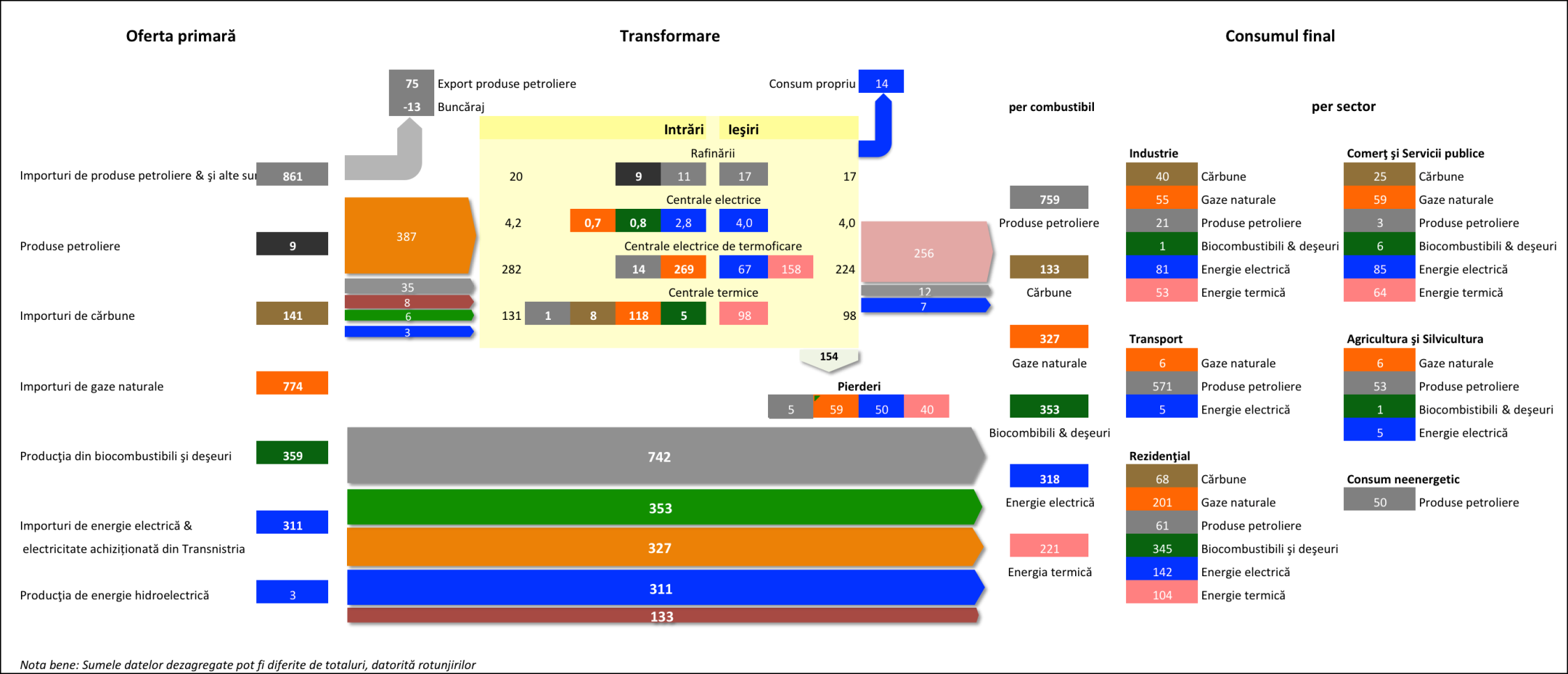 III. Balanţele energetice de perspectivă ale Republicii MoldovaBalanţa energetică de perspectivă pentru anul 2015Balanţa energetică de perspectivă clasificată după produsele energetice (2015)Indicatori-cheie de energie pentru Republica Moldova (2010-2015) Balanţele produselor energetice (2010-2015):Balanţa energetică de perspectivă privind cărbunele (2010-2015)Balanţa energetică de perspectivă privind gazele naturale (2010-2015)Balanţa energetică de perspectivă privind produsele petroliere (2010-2015)Balanţa energetică de perspectivă privind biocombustibilii şi deşeurile (2010-2015)Balanţa energetică de perspectivă privind energia electrică (2010-2015)Balanţa energetică de perspectivă privind energia termică (2010-2015)Balanţa energetică de perspectivă privind toate produsele energetice (2010-2015)mii tone echivalent petrolmii tone echivalent petrolmii tone echivalent petrolmii tone echivalent petrolmii tone echivalent petrolmii tone echivalent petrolmii tone echivalent petrolmii tone echivalent petrolOFERTA ŞI CONSUMULTotal produseCărbuneGaze naturaleProduse petroliereBiocombusti-bili şi deşeuriEnergie electricăEnergie termicăOFERTA ŞI CONSUMULTotal produseCărbuneGaze naturaleProduse petroliereBiocombusti-bili şi deşeuriEnergie electricăEnergie termicăProducţia primară371- - 93593- Intrări din alte surse119- - 1- 118- Importuri1968141774860- 194- Exporturi75- - 75- - - Buncăraj -13- - -13- - - Variaţia stocurilor- - - - - - - CONSUMUL INTERN BRUT2370141774782359314-TRANSFORMARE, INTRĂRI43983873563-Centrale electrice4- 1- 13- Centrale electrice de termoficare-producători de energie pentru scopuri publice240- 240- - - - Centrale electrice de termoficare-producători de energie pentru consumul propriu42- 2814- - - Centrale termice-producători de energie pentru scopuri publice44- 44- - - - Centrale termice-producători de energie pentru consumul propriu 8887415- - Rafinării de petrol- - - - - - - Instalaţii petrochimice20- - 20- - - Instalaţii de lichefiere- - - - - - - Entităţi de producere a mangalului1- - - 1- - Alte instalaţii de transformare-- - - -- - TRANSFORMARE, IEŞIRI343- - 17- 71 256Centrale electrice4- - - - 4- Centrale electrice de termoficare-producători de energie pentru scopuri publice197- - - - 64134Centrale electrice de termoficare-producători de energie pentru consumul propriu27- - - - 324Centrale termice-producători de energie pentru scopuri publice39- - - - - 39Centrale termice-producători de energie pentru consumul propriu59- - - - - 59Rafinării de petrol17- - 17- - - Instalaţii petrochimice- - - - - - - Instalaţii de lichefiere- - - - - - - Entităţi de producere a mangalului- - - - - - - Alte instalaţii de transformare- - - - - - - Energia utilizată pentru alte scopuri14- - - - 14- PIERDERI154- 595- 5040CONSUMUL FINAL2111133327759353318221INDUSTRIE25040552118153Industria metalurgică- - - - - - - Industria chimică şi petrochimică6- - 1- 41Minerale nemetalice100383610- 16- Industria constructoare de maşini- - - - - - - Echipamente de transport5- 1- - 4- Industria extactivă4- - 3- 1- Produse alimentare, băuturi şi tutun102215313448Celuloză, hîrtie şi activităţi de tipărire2- - - - 11Prelucrarea lemnului şi producţia de mobilier5- 1- - 4- Construcţii6- 14- 1- Industria textilă şi a articolelor din piele6- 1- - 32Alte activităţi industriale14- - - - 131TRANSPORT582- 6571- 5- Transportul aerian12- - 12- - - Transportul rutier555- 1551- 3- Transport feroviar7- - 7- - - Transportul prin conducte7- 5- - 2- Transport naval- - - - - - - Alte activităţi anexe de transport1- - 1- - - ALTE DOMENII DE ACTIVITATE122893267117352232168Sectorul rezidenţial (populaţie)9216820161345142104Comerţ şi servicii publice2422559368564Agricultura/Silvicultura65- 65315- Alte activităţi- - - - - - - CONSUMAT ÎN SCOPURI NEENERGETICE50- - 50- - - Diferenţe statistice- - - - - - - OFERTA ŞI CONSUMULCărbune (ktep)AntracitAlţi  cărbuni bituminoşi (cărbune de abur)Alţi  cărbuni bituminoşi (cărbune de abur)Alţi  cărbuni bituminoşi (cărbune de abur)Cocs de cocserieGaze naturalProduse  petroliere (ktep)PetrolEtanBenzină auto   Kerosen tip Jet Fuel Caz/motorinăLubrifianţiBitumPăcurăDin care păcură (<1%)Alte produseBiocombustibili şi  deşeuri (ktep)Biocombustibili solizi  Din care lemn   Din care deşeuri lemnoase  Din care deşeuri agricole  Cărbune de lemn (mangal)Biocombustibili lichiziBiogazeEnergie electricăEnergie termicăProducţia primară- - - - - - - 99- - - - - - - - - 35935932610230- 03- Intrări din alte surse- - - - - - - 1- - - - - - - - - - - - - - - - - - 118- Import14111623232317748600932032246413362773- - - - - - - - 194- Export- - - - - - - 75- 24- - 713- 29153- - - - - - - - - - Buncăraj- - - - - - - -13- - - -13- - - - - - - - - - - - - - - - Variaţia stocurilor- - - - - - - - - - - - - - - - - - - - - - - - - - - - CONSUMUL INTERN BRUT141116232323177478210692039457036-2-8-035935932610230- 0314- TRANSFORMARE, INTRĂRI83873563- Centrale electrice- 1- 13- Centrale electrice de termoficare- producători de energie pentru scopuri publice- 240- - - - Centrale electrice de termoficare- producători de energie pentru consumul propriu- 2814- - - Centrale termice-producători de energie pentru scopuri publice- 44- - - - Centrale termice-producători de energie pentru consumul propriu 87415- - Rafinării de petrol- - - - - - Instalaţii petrochimice- - 20- - - Instalaţii de lichefiere- - - - - - Entităţi de producere a mangalului- - - 1- - Alte instalaţii de transformare- - - - - - TRANSFORMARE, IEŞIRI- - 17- 71256Centrale electrice- - - - 4- Centrale electrice de termoficare-producători de energie pentru scopuri publice- - - - 64134Centrale electrice de termoficare- producători de energie pentru consumul propriu- - - - 324Centrale termice-producători de energie pentru scopuri publice- - - - - 39Centrale termice - producători de energie pentru consumul propriu- - - - - 59Rafinării de petrol- - 17- - - Instalaţii petrochimice- - - - - - Instalaţii de lichefiere- - - - - - Entităţi de producere a mangalului- - - - - - Alte instalaţii de transformare- - - - - - Energia utilizată pentru alte scopuri- - - - 14- PIERDERI- 595- 5040CONSUMUL FINAL133111,5111,520,31,01,0327759378192144289332- 135335333310100- - 318221INDUSTRIE402514141415521- 1- - 9- 92- - 11010- - - 8153Industria metalurgică- - - - - - - - - - - - - - - - - - - - - - - - - - - - Industria chimică şi petrochimică- - - - - - - 1- - - - - - - 1- - - - - - - - - - 41Minerale nemetalice382314141413610- - - - 1- 91- - - - - - - - - - 16- Industria constructoare de maşini- - - - - - - - - - - - - - - - - - - - - - - - - - - - Echipamente de transport- - - - - - 1- - - - - - - - - - - - - - - - - - - 4- Industria extactivă- - - - - - - 3- - - - 3- - - - - - - - - - - - - 1- Produse alimentare, băuturi şi tutun22- - - - 153- 0- - 2- - - - - 11100- - - 3448Celuloză, hîrtie şi activităţi de tipărire- - - - - - - - - - - - - - - - - - - - - - - - - - 11Prelucrarea lemnului şi producţia de mobilier- - - - - - 1- - - - - - - - - - - - - - - - - - - 4- Construcţii- - - - - - 14- 1- - 3- - 1- - - - - - - - - - 1- Industria textilă şi a articolelor din piele- - - - - - 1- - - - - - - - - - - - - - - - - - - 32Alte activităţi industriale- - - - - - - - - - - - - - - - - - - - - - - - - - 131TRANSPORT- - - - - - 6571- 1418814356- - - - - - - - - - - - - 5- Transportul aerian- - - - - - - 12- - - 12- - - - - - - - - - - - - - - - Transportul rutier- - - - - - 1551- 14191- 347- - - - - - - - - - - - - 3- Transport feroviar- - - - - - - 7- - - - 7- - - - - - - - - - - - - - - Transportul prin conducte- - - - - - 5- - - - - - - - - - - - - - - - - - - 2- Transport naval- - - - - - - - - - - - - - - - - - - - - - - - - - - - Alte activităţi anexe de transport- - - - - - - 1- - 0- 1- - - - - - - - - - - - - - - ALTE DOMENII DE ACTIVITATE9386666- 267117- 60- - 56- - 1- - 3523523339100- - 232168Sectorul rezidenţial (populaţie)6867111- 20161- 61- - - - - - - - 345344329870- - 142104Comerţ şi servicii publice2520444- 593- 2- - 1- - 0- - 664110- - 8564Agricultura/Silvicultura- - - - - - 653- - - - 53- - - - - 11100- - - 5- Alte activităţi- - - - - - - - - - - - - - - - - - - - - - - - - - - - CONSUMAT IN SCOPURI NEENERGETICE- - - - - - - 504- 0- 11133- - 1- - - - - - - - - - Diferenţe statistice- - - - - - - - - - - - - - - - - - - - - - - - - - - - Principalele date macroeconomice şi energeticeUnitatea20102011201220132014 (p)2015 (p)RCAC 2010-13Populaţia totalăMii3.5623.5603.5603.5593.5583.5570,0PIB (constant, preţuri 2005)Milioane lei44.11947.12646.78050.94452.72355.0954,9Producţia de energie primarăktep18923824528332337114,4Importuri nete de energiektep1.8001.9231.8131.8891.8811.8931,6Importuri nete de energie (inclusiv, alte surse)ktep2.0582.1362.0222.0512.0192.012-0,1Aprovizionarea totală cu energie primară (ATEP)ktep2.2942.3532.2672.3182.3312.3700,3Consumul final total de energie (CFTE)ktep2.0062.0832.0072.0552.0722.1110,8Consumul de energie electricăktep2822912983003103182,1Consumul de energie electricăGWh3.2803.3843.4663.4893.6083.6962,1Indicatori per capitaUnitatea20102011201220132014 (p)2015 (p)RCAC 2010-13Intensitatea primară - ATEP/ populaţietep/capita0,6440,6610,6370,6510,6550,6660,4Intensitatea finală - CFTE/ populaţietep/capita0,5630,5850,5640,5770,5820,5930,8Energie electrică/populaţiekWh/capita9219519749801.0141.0392,1Intensitatea energieiUnitatea20102011201220132014 (p)2015 (p)RCAC 2010-13ATEP/PIB tep/milioane lei din 200552,049,948,545,544,243,0-4,4CFTE/PIBtep/milioane lei din 200545,544,242,940,339,338,3-3,9Eficienţa generală a sectorului de transformareUnitatea20102011201220132014 (p)2015 (p)Δ 2010-13Ieşiri/intrări din Transformarea totală %80,780,980,480,279,578,2-0,6CFTE/ATEP%87,488,588,588,788,989,11,2Dependenţa energetică (Importuri nete/TPES)Unitatea20102011201220132014 (p)2015 (p)Δ 2010-13Importuri nete/ATEP%78,581,780,081,580,779,93,0Grade-zile pentru încălzireUnitatea2010201120122013201420151994-2014 mediaZGI pentru Chişinău-3.1443.1473.1452.8832.975n.a.3078mii tone echivalent petrolmii tone echivalent petrolmii tone echivalent petrolmii tone echivalent petrolmii tone echivalent petrolmii tone echivalent petrolmii tone echivalent petrolmii tone echivalent petrolmii tone echivalent petrolmii tone echivalent petrolmii tone echivalent petrolOFERTA ŞI CONSUMULOFERTA ŞI CONSUMUL20102011201220132014 (p)2015 (p)RCAC 2010-2013MetodaMetodaProducţia primarăProducţia primară- - - - - - DEDUCEREVARIAŢIA STOCURI-LOR = 0DEDUCEREVARIAŢIA STOCURI-LOR = 0Intrări din alte surseIntrări din alte surse- - - - - - DEDUCEREVARIAŢIA STOCURI-LOR = 0DEDUCEREVARIAŢIA STOCURI-LOR = 0ImportImport11312511315613814111,3DEDUCEREVARIAŢIA STOCURI-LOR = 0DEDUCEREVARIAŢIA STOCURI-LOR = 0ExportExport- - - - - - DEDUCEREVARIAŢIA STOCURI-LOR = 0DEDUCEREVARIAŢIA STOCURI-LOR = 0BuncărajBuncăraj- - - - - - DEDUCEREVARIAŢIA STOCURI-LOR = 0DEDUCEREVARIAŢIA STOCURI-LOR = 0Variaţia stocurilorVariaţia stocurilor3-53-6- - -226,0DEDUCEREVARIAŢIA STOCURI-LOR = 0DEDUCEREVARIAŢIA STOCURI-LOR = 0CONSUMUL INTERN BRUTCONSUMUL INTERN BRUT1161201161501381418,9DEDUCEREDEDUCERETRANSFORMARE, INTRĂRITRANSFORMARE, INTRĂRI22288858,7SUMAREUVCUVCSUMAREUVCUVCCentrale electriceCentrale electrice- - - - - - SUMAREUVCUVCSUMAREUVCUVCCentrale electrice de termoficare-producători de energie pentru scopuri publiceCentrale electrice de termoficare-producători de energie pentru scopuri publice- - - - - - SUMAREUVCUVCSUMAREUVCUVCCentrale electrice de termoficare-producători de energie pentru consumul propriuCentrale electrice de termoficare-producători de energie pentru consumul propriu- - - - - - SUMAREUVCUVCSUMAREUVCUVCCentrale termice-producători de energie pentru scopuri publiceCentrale termice-producători de energie pentru scopuri publice- - - - - - SUMAREUVCUVCSUMAREUVCUVCCentrale termice-producători de energie pentru consumul propriu Centrale termice-producători de energie pentru consumul propriu 22288858,7SUMAREUVCUVCSUMAREUVCUVCRafinării de petrolRafinării de petrol- - - - - - SUMAREUVCUVCSUMAREUVCUVCInstalaţii petrochimiceInstalaţii petrochimice- - - - - - SUMAREUVCUVCSUMAREUVCUVCInstalaţii de lichefiereInstalaţii de lichefiere- - - - - - SUMAREUVCUVCSUMAREUVCUVCEntităţi de producere a mangaluluiEntităţi de producere a mangalului- - - - - - SUMAREUVCUVCSUMAREUVCUVCAlte instalaţii de transformareAlte instalaţii de transformare- - - - - - SUMAREUVCUVCSUMAREUVCUVCTRANSFORMARE, IEŞIRITRANSFORMARE, IEŞIRI- - - - - - SUMAREUVCUVCSUMAREUVCUVCCentrale electriceCentrale electrice- - - - - - SUMAREUVCUVCSUMAREUVCUVCCentrale electrice de termoficare-producători de energie pentru scopuri publiceCentrale electrice de termoficare-producători de energie pentru scopuri publice- - - - - - SUMAREUVCUVCSUMAREUVCUVCCentrale electrice de termoficare-producători de energie pentru consumul propriuCentrale electrice de termoficare-producători de energie pentru consumul propriu- - - - - - SUMAREUVCUVCSUMAREUVCUVCCentrale termice-producători de energie pentru scopuri publiceCentrale termice-producători de energie pentru scopuri publice- - - - - - SUMAREUVCUVCSUMAREUVCUVCCentrale termice-producători de energie pentru consumul propriuCentrale termice-producători de energie pentru consumul propriu- - - - - - SUMAREUVCUVCSUMAREUVCUVCRafinării de petrolRafinării de petrol- - - - - - SUMAREUVCUVCSUMAREUVCUVCInstalaţii petrochimiceInstalaţii petrochimice- - - - - - SUMAREUVCUVCSUMAREUVCUVCInstalaţii de lichefiereInstalaţii de lichefiere- - - - - - SUMAREUVCUVCSUMAREUVCUVCEntităţi de producere a mangaluluiEntităţi de producere a mangalului- - - - - - SUMAREUVCUVCSUMAREUVCUVCAlte instalaţii de transformareAlte instalaţii de transformare- - - - - - SUMAREUVCUVCSUMAREUVCUVCEnergia utilizată pentru alte scopuriEnergia utilizată pentru alte scopuri- - - - - - SUMAREUVCUVCSUMAREUVCUVCPIERDERIPIERDERI11- - - - -100,0SUMAREUVCUVCSUMAREUVCUVCCONSUMUL FINALCONSUMUL FINAL1131171141421301337,9SUMARESUMAREINDUSTRIE INDUSTRIE 33423155404018,6SUMAREMEDIEUVCSUMARERCACRCACSUMAREMEDIEUVCSUMARERCACRCACIndustria metalurgicăIndustria metalurgică- - - - - - SUMAREMEDIEUVCSUMARERCACRCACSUMAREMEDIEUVCSUMARERCACRCACIndustria chimică şi petrochimicăIndustria chimică şi petrochimică- - - - - - SUMAREMEDIEUVCSUMARERCACRCACSUMAREMEDIEUVCSUMARERCACRCACMinerale nemetaliceMinerale nemetalice31402953383819,6SUMAREMEDIEUVCSUMARERCACRCACSUMAREMEDIEUVCSUMARERCACRCACIndustria constructoare de maşiniIndustria constructoare de maşini- - - - - - SUMAREMEDIEUVCSUMARERCACRCACSUMAREMEDIEUVCSUMARERCACRCACEchipamente de transportEchipamente de transport- - - - - - SUMAREMEDIEUVCSUMARERCACRCACSUMAREMEDIEUVCSUMARERCACRCACIndustria extactivăIndustria extactivă- - - - - - SUMAREMEDIEUVCSUMARERCACRCACSUMAREMEDIEUVCSUMARERCACRCACProduse alimentare, băuturi şi tutunProduse alimentare, băuturi şi tutun222222- SUMAREMEDIEUVCSUMARERCACRCACSUMAREMEDIEUVCSUMARERCACRCACCeluloză, hîrtie şi activităţi de tipărireCeluloză, hîrtie şi activităţi de tipărire- - - - - - SUMAREMEDIEUVCSUMARERCACRCACSUMAREMEDIEUVCSUMARERCACRCACPrelucrarea lemnului şi producţia de mobilierPrelucrarea lemnului şi producţia de mobilier- - - - - - SUMAREMEDIEUVCSUMARERCACRCACSUMAREMEDIEUVCSUMARERCACRCACConstrucţiiConstrucţii- - - - - - SUMAREMEDIEUVCSUMARERCACRCACSUMAREMEDIEUVCSUMARERCACRCACIndustria textilă şi a articolelor din pieleIndustria textilă şi a articolelor din piele- - - - - - SUMAREMEDIEUVCSUMARERCACRCACSUMAREMEDIEUVCSUMARERCACRCACAlte activităţi industrialeAlte activităţi industriale- - - - - - SUMAREMEDIEUVCSUMARERCACRCACSUMAREMEDIEUVCSUMARERCACRCACTRANSPORTTRANSPORT- - - - - - SUMAREMEDIEUVCSUMARERCACRCACSUMAREMEDIEUVCSUMARERCACRCACTransportul aerianTransportul aerian- - - - - - SUMAREMEDIEUVCSUMARERCACRCACSUMAREMEDIEUVCSUMARERCACRCACTransportul rutierTransportul rutier- - - - - - SUMAREMEDIEUVCSUMARERCACRCACSUMAREMEDIEUVCSUMARERCACRCACTransport feroviarTransport feroviar- - - - - - SUMAREMEDIEUVCSUMARERCACRCACSUMAREMEDIEUVCSUMARERCACRCACTransportul prin conducteTransportul prin conducte- - - - - - SUMAREMEDIEUVCSUMARERCACRCACSUMAREMEDIEUVCSUMARERCACRCACTransport navalTransport naval- - - - - - SUMAREMEDIEUVCSUMARERCACRCACSUMAREMEDIEUVCSUMARERCACRCACAlte activităţi anexe de transportAlte activităţi anexe de transport- - - - - - SUMAREMEDIEUVCSUMARERCACRCACSUMAREMEDIEUVCSUMARERCACRCACALTE DOMENII DE ACTIVITATEALTE DOMENII DE ACTIVITATE8075838790932,8SUMAREMEDIEUVCSUMARERCACRCACSUMAREMEDIEUVCSUMARERCACRCACSectorul rezidenţial (populaţie)Sectorul rezidenţial (populaţie)5247596164685,5SUMAREMEDIEUVCSUMARERCACRCACSUMAREMEDIEUVCSUMARERCACRCACComerţ şi servicii publiceComerţ şi servicii publice282824262525-2,4SUMAREMEDIEUVCSUMARERCACRCACSUMAREMEDIEUVCSUMARERCACRCACAgricultura/SilviculturaAgricultura/Silvicultura- - - - - - SUMAREMEDIEUVCSUMARERCACRCACSUMAREMEDIEUVCSUMARERCACRCACAlte activităţiAlte activităţi------SUMAREMEDIEUVCSUMARERCACRCACSUMAREMEDIEUVCSUMARERCACRCACCONSUMAT ÎN SCOPURI NEENERGETICECONSUMAT ÎN SCOPURI NEENERGETICE- - - - - - SUMAREMEDIEUVCSUMARERCACRCACSUMAREMEDIEUVCSUMARERCACRCACDiferenţe statisticeDiferenţe statistice- - - - - - SUMAREMEDIEUVCSUMARERCACRCACSUMAREMEDIEUVCSUMARERCACRCACRCAC: rata de creştere anuală compusă.RCAC: rata de creştere anuală compusă.RCAC: rata de creştere anuală compusă.RCAC: rata de creştere anuală compusă.RCAC: rata de creştere anuală compusă.RCAC: rata de creştere anuală compusă.RCAC: rata de creştere anuală compusă.RCAC: rata de creştere anuală compusă.RCAC: rata de creştere anuală compusă.MEDIA: media calculată pentru ultimii 4 ani.MEDIA: media calculată pentru ultimii 4 ani.MEDIA: media calculată pentru ultimii 4 ani.MEDIA: media calculată pentru ultimii 4 ani.MEDIA: media calculată pentru ultimii 4 ani.MEDIA: media calculată pentru ultimii 4 ani.MEDIA: media calculată pentru ultimii 4 ani.MEDIA: media calculată pentru ultimii 4 ani.MEDIA: media calculată pentru ultimii 4 ani.UVC: egal cu ultima valoare cunoscută.UVC: egal cu ultima valoare cunoscută.UVC: egal cu ultima valoare cunoscută.UVC: egal cu ultima valoare cunoscută.UVC: egal cu ultima valoare cunoscută.UVC: egal cu ultima valoare cunoscută.UVC: egal cu ultima valoare cunoscută.UVC: egal cu ultima valoare cunoscută.UVC: egal cu ultima valoare cunoscută.USC: ultima structură cunoscută. Totalul este clasificat în conformitate cu structura/cotele de piaţă ale ultimului an cu valori cunoscute.USC: ultima structură cunoscută. Totalul este clasificat în conformitate cu structura/cotele de piaţă ale ultimului an cu valori cunoscute.USC: ultima structură cunoscută. Totalul este clasificat în conformitate cu structura/cotele de piaţă ale ultimului an cu valori cunoscute.USC: ultima structură cunoscută. Totalul este clasificat în conformitate cu structura/cotele de piaţă ale ultimului an cu valori cunoscute.USC: ultima structură cunoscută. Totalul este clasificat în conformitate cu structura/cotele de piaţă ale ultimului an cu valori cunoscute.USC: ultima structură cunoscută. Totalul este clasificat în conformitate cu structura/cotele de piaţă ale ultimului an cu valori cunoscute.USC: ultima structură cunoscută. Totalul este clasificat în conformitate cu structura/cotele de piaţă ale ultimului an cu valori cunoscute.USC: ultima structură cunoscută. Totalul este clasificat în conformitate cu structura/cotele de piaţă ale ultimului an cu valori cunoscute.USC: ultima structură cunoscută. Totalul este clasificat în conformitate cu structura/cotele de piaţă ale ultimului an cu valori cunoscute.SUMARE: suma subcategoriilor.SUMARE: suma subcategoriilor.SUMARE: suma subcategoriilor.SUMARE: suma subcategoriilor.SUMARE: suma subcategoriilor.SUMARE: suma subcategoriilor.SUMARE: suma subcategoriilor.SUMARE: suma subcategoriilor.SUMARE: suma subcategoriilor.DEDUCERE: dedus din  calculul balanţei;DEDUCERE: dedus din  calculul balanţei;DEDUCERE: dedus din  calculul balanţei;DEDUCERE: dedus din  calculul balanţei;DEDUCERE: dedus din  calculul balanţei;DEDUCERE: dedus din  calculul balanţei;DEDUCERE: dedus din  calculul balanţei;DEDUCERE: dedus din  calculul balanţei;DEDUCERE: dedus din  calculul balanţei;mii tone echivalent petrolmii tone echivalent petrolmii tone echivalent petrolmii tone echivalent petrolmii tone echivalent petrolmii tone echivalent petrolmii tone echivalent petrolmii tone echivalent petrolmii tone echivalent petrolmii tone echivalent petrolmii tone echivalent petrolOFERTA ŞI CONSUMULOFERTA ŞI CONSUMUL20102011201220132014 (п)2015 (п)RCAC 2010-2013MetodaMetodaProducţia primarăProducţia primară- - - - DEDUCEREVARIAŢIA STOCURI-LOR=0DEDUCEREVARIAŢIA STOCURI-LOR=0Intrări din alte surseIntrări din alte surse- - - - DEDUCEREVARIAŢIA STOCURI-LOR=0DEDUCEREVARIAŢIA STOCURI-LOR=0ImportImport960931885833801774-4,6DEDUCEREVARIAŢIA STOCURI-LOR=0DEDUCEREVARIAŢIA STOCURI-LOR=0ExportExport- - - - DEDUCEREVARIAŢIA STOCURI-LOR=0DEDUCEREVARIAŢIA STOCURI-LOR=0BuncărajBuncăraj- - - - DEDUCEREVARIAŢIA STOCURI-LOR=0DEDUCEREVARIAŢIA STOCURI-LOR=0Variaţia stocurilorVariaţia stocurilor2-1- 1- - -20,6DEDUCEREVARIAŢIA STOCURI-LOR=0DEDUCEREVARIAŢIA STOCURI-LOR=0CONSUMUL INTERN BRUTCONSUMUL INTERN BRUT962930885834801774-4,6DEDUCEREDEDUCERETRANSFORMARE, INTRĂRITRANSFORMARE, INTRĂRI434413400398391387-2,8SUMAREUVCRCACRCACRCACRCACRCACSUMAREUVCRCACRCACRCACRCACRCACCentrale electriceCentrale electrice1- - 111-10,6SUMAREUVCRCACRCACRCACRCACRCACSUMAREUVCRCACRCACRCACRCACRCACCentrale electrice de termoficare -producători de energie pentru scopuri publiceCentrale electrice de termoficare -producători de energie pentru scopuri publice321302292270255240-5,6SUMAREUVCRCACRCACRCACRCACRCACSUMAREUVCRCACRCACRCACRCACRCACCentrale electrice de termoficare-producători de energie pentru consumul propriuCentrale electrice de termoficare-producători de energie pentru consumul propriu8101117222828,6SUMAREUVCRCACRCACRCACRCACRCACSUMAREUVCRCACRCACRCACRCACRCACCentrale termice-producători de energie pentru scopuri publiceCentrale termice-producători de energie pentru scopuri publice605553504744-6,1SUMAREUVCRCACRCACRCACRCACRCACSUMAREUVCRCACRCACRCACRCACRCACCentrale termice-producători de energie pentru consumul propriu Centrale termice-producători de energie pentru consumul propriu 45464461677410,5SUMAREUVCRCACRCACRCACRCACRCACSUMAREUVCRCACRCACRCACRCACRCACRafinării de petrolRafinării de petrol- - - - SUMAREUVCRCACRCACRCACRCACRCACSUMAREUVCRCACRCACRCACRCACRCACInstalaţii petrochimiceInstalaţii petrochimice- - - - SUMAREUVCRCACRCACRCACRCACRCACSUMAREUVCRCACRCACRCACRCACRCACInstalaţii de lichefiereInstalaţii de lichefiere- - - - SUMAREUVCRCACRCACRCACRCACRCACSUMAREUVCRCACRCACRCACRCACRCACEntităţi de producere a mangaluluiEntităţi de producere a mangalului- - - - SUMAREUVCRCACRCACRCACRCACRCACSUMAREUVCRCACRCACRCACRCACRCACAlte instalaţii de transformareAlte instalaţii de transformare- - - - SUMAREUVCRCACRCACRCACRCACRCACSUMAREUVCRCACRCACRCACRCACRCACTRANSFORMARE, IEŞIRITRANSFORMARE, IEŞIRI- - - - SUMAREUVCRCACRCACRCACRCACRCACSUMAREUVCRCACRCACRCACRCACRCACCentrale electriceCentrale electrice- - - - SUMAREUVCRCACRCACRCACRCACRCACSUMAREUVCRCACRCACRCACRCACRCACCentrale electrice de termoficare-producători de energie pentru scopuri publiceCentrale electrice de termoficare-producători de energie pentru scopuri publice- - - - SUMAREUVCRCACRCACRCACRCACRCACSUMAREUVCRCACRCACRCACRCACRCACCentrale electrice de termoficare-producători de energie pentru consumul propriuCentrale electrice de termoficare-producători de energie pentru consumul propriu- - - - SUMAREUVCRCACRCACRCACRCACRCACSUMAREUVCRCACRCACRCACRCACRCACCentrale termice-producători de energie pentru scopuri publiceCentrale termice-producători de energie pentru scopuri publice- - - - SUMAREUVCRCACRCACRCACRCACRCACSUMAREUVCRCACRCACRCACRCACRCACCentrale termice-producători de energie pentru consumul propriuCentrale termice-producători de energie pentru consumul propriu- - - - SUMAREUVCRCACRCACRCACRCACRCACSUMAREUVCRCACRCACRCACRCACRCACRafinării de petrolRafinării de petrol- - - - SUMAREUVCRCACRCACRCACRCACRCACSUMAREUVCRCACRCACRCACRCACRCACInstalaţii petrochimiceInstalaţii petrochimice- - - - SUMAREUVCRCACRCACRCACRCACRCACSUMAREUVCRCACRCACRCACRCACRCACInstalaţii de lichefiereInstalaţii de lichefiere- - - - SUMAREUVCRCACRCACRCACRCACRCACSUMAREUVCRCACRCACRCACRCACRCACEntităţi de producere a mangaluluiEntităţi de producere a mangalului- - - - SUMAREUVCRCACRCACRCACRCACRCACSUMAREUVCRCACRCACRCACRCACRCACAlte instalaţii de transformareAlte instalaţii de transformare- - - - SUMAREUVCRCACRCACRCACRCACRCACSUMAREUVCRCACRCACRCACRCACRCACEnergia utilizată pentru alte scopuriEnergia utilizată pentru alte scopuri- - - - SUMAREUVCRCACRCACRCACRCACRCACSUMAREUVCRCACRCACRCACRCACRCACPIERDERIPIERDERI727064646259-3,9SUMAREUVCRCACRCACRCACRCACRCACSUMAREUVCRCACRCACRCACRCACRCACCONSUMUL FINALCONSUMUL FINAL456447421372349327-6,6SUMARESUMAREINDUSTRIE INDUSTRIE 636663585655-2,7RCACUVCUVCUVCUVCUVCUVCUVCUVCUVCUSCUSCSUMARERCACRCACRCACRCACUVCUVCUVCUVCUVCUVCUVCUVCUVCUSCUSCSUMARERCACRCACRCACIndustria metalurgicăIndustria metalurgică- - - - - - RCACUVCUVCUVCUVCUVCUVCUVCUVCUVCUSCUSCSUMARERCACRCACRCACRCACUVCUVCUVCUVCUVCUVCUVCUVCUVCUSCUSCSUMARERCACRCACRCACIndustria chimică şi petrochimicăIndustria chimică şi petrochimică- - - - - - RCACUVCUVCUVCUVCUVCUVCUVCUVCUVCUSCUSCSUMARERCACRCACRCACRCACUVCUVCUVCUVCUVCUVCUVCUVCUVCUSCUSCSUMARERCACRCACRCACMinerale nemetaliceMinerale nemetalice474744383736-6,8RCACUVCUVCUVCUVCUVCUVCUVCUVCUVCUSCUSCSUMARERCACRCACRCACRCACUVCUVCUVCUVCUVCUVCUVCUVCUVCUSCUSCSUMARERCACRCACRCACIndustria constructoare de maşiniIndustria constructoare de maşini- 1- - - - RCACUVCUVCUVCUVCUVCUVCUVCUVCUVCUSCUSCSUMARERCACRCACRCACRCACUVCUVCUVCUVCUVCUVCUVCUVCUVCUSCUSCSUMARERCACRCACRCACEchipamente de transportEchipamente de transport- - - 111RCACUVCUVCUVCUVCUVCUVCUVCUVCUVCUSCUSCSUMARERCACRCACRCACRCACUVCUVCUVCUVCUVCUVCUVCUVCUVCUSCUSCSUMARERCACRCACRCACIndustria extactivăIndustria extactivă- - - - - - RCACUVCUVCUVCUVCUVCUVCUVCUVCUVCUSCUSCSUMARERCACRCACRCACRCACUVCUVCUVCUVCUVCUVCUVCUVCUVCUSCUSCSUMARERCACRCACRCACProduse alimentare, băuturi şi tutunProduse alimentare, băuturi şi tutun1315171616157,2RCACUVCUVCUVCUVCUVCUVCUVCUVCUVCUSCUSCSUMARERCACRCACRCACRCACUVCUVCUVCUVCUVCUVCUVCUVCUVCUSCUSCSUMARERCACRCACRCACCeluloză, hîrtie şi activităţi de tipărireCeluloză, hîrtie şi activităţi de tipărire121- - - -100,0RCACUVCUVCUVCUVCUVCUVCUVCUVCUVCUSCUSCSUMARERCACRCACRCACRCACUVCUVCUVCUVCUVCUVCUVCUVCUVCUSCUSCSUMARERCACRCACRCACPrelucrarea lemnului şi producţia de mobilierPrelucrarea lemnului şi producţia de mobilier- - - 111RCACUVCUVCUVCUVCUVCUVCUVCUVCUVCUSCUSCSUMARERCACRCACRCACRCACUVCUVCUVCUVCUVCUVCUVCUVCUVCUSCUSCSUMARERCACRCACRCACConstrucţiiConstrucţii1- 1111- RCACUVCUVCUVCUVCUVCUVCUVCUVCUVCUSCUSCSUMARERCACRCACRCACRCACUVCUVCUVCUVCUVCUVCUVCUVCUVCUSCUSCSUMARERCACRCACRCACIndustria textilă şi a articolelor din pieleIndustria textilă şi a articolelor din piele11- 111- RCACUVCUVCUVCUVCUVCUVCUVCUVCUVCUSCUSCSUMARERCACRCACRCACRCACUVCUVCUVCUVCUVCUVCUVCUVCUVCUSCUSCSUMARERCACRCACRCACAlte activităţi industrialeAlte activităţi industriale- - - - - - RCACUVCUVCUVCUVCUVCUVCUVCUVCUVCUSCUSCSUMARERCACRCACRCACRCACUVCUVCUVCUVCUVCUVCUVCUVCUVCUSCUSCSUMARERCACRCACRCACTRANSPORTTRANSPORT7211666-2,8RCACUVCUVCUVCUVCUVCUVCUVCUVCUVCUSCUSCSUMARERCACRCACRCACRCACUVCUVCUVCUVCUVCUVCUVCUVCUVCUSCUSCSUMARERCACRCACRCACTransportul aerianTransportul aerian- - - - - - RCACUVCUVCUVCUVCUVCUVCUVCUVCUVCUSCUSCSUMARERCACRCACRCACRCACUVCUVCUVCUVCUVCUVCUVCUVCUVCUSCUSCSUMARERCACRCACRCACTransportul rutierTransportul rutier122111- RCACUVCUVCUVCUVCUVCUVCUVCUVCUVCUSCUSCSUMARERCACRCACRCACRCACUVCUVCUVCUVCUVCUVCUVCUVCUVCUSCUSCSUMARERCACRCACRCACTransport feroviarTransport feroviar- - - - - - RCACUVCUVCUVCUVCUVCUVCUVCUVCUVCUSCUSCSUMARERCACRCACRCACRCACUVCUVCUVCUVCUVCUVCUVCUVCUVCUSCUSCSUMARERCACRCACRCACTransportul prin conducteTransportul prin conducte6- 9555-3,3RCACUVCUVCUVCUVCUVCUVCUVCUVCUVCUSCUSCSUMARERCACRCACRCACRCACUVCUVCUVCUVCUVCUVCUVCUVCUVCUSCUSCSUMARERCACRCACRCACTransport navalTransport naval- - - - - - RCACUVCUVCUVCUVCUVCUVCUVCUVCUVCUSCUSCSUMARERCACRCACRCACRCACUVCUVCUVCUVCUVCUVCUVCUVCUVCUSCUSCSUMARERCACRCACRCACAlte activităţi anexe de transportAlte activităţi anexe de transport- - - - - - RCACUVCUVCUVCUVCUVCUVCUVCUVCUVCUSCUSCSUMARERCACRCACRCACRCACUVCUVCUVCUVCUVCUVCUVCUVCUVCUSCUSCSUMARERCACRCACRCACALTE DOMENII DE ACTIVITATEALTE DOMENII DE ACTIVITATE386379347308286267-7,2RCACUVCUVCUVCUVCUVCUVCUVCUVCUVCUSCUSCSUMARERCACRCACRCACRCACUVCUVCUVCUVCUVCUVCUVCUVCUVCUSCUSCSUMARERCACRCACRCACSectorul rezidenţial (populaţie)Sectorul rezidenţial (populaţie)294277250234217201-7,3RCACUVCUVCUVCUVCUVCUVCUVCUVCUVCUSCUSCSUMARERCACRCACRCACRCACUVCUVCUVCUVCUVCUVCUVCUVCUVCUSCUSCSUMARERCACRCACRCACComerţ şi servicii publiceComerţ şi servicii publice9010094706459-8,0RCACUVCUVCUVCUVCUVCUVCUVCUVCUVCUSCUSCSUMARERCACRCACRCACRCACUVCUVCUVCUVCUVCUVCUVCUVCUVCUSCUSCSUMARERCACRCACRCACAgricultura/SilviculturaAgricultura/Silvicultura22345626,0RCACUVCUVCUVCUVCUVCUVCUVCUVCUVCUSCUSCSUMARERCACRCACRCACRCACUVCUVCUVCUVCUVCUVCUVCUVCUVCUSCUSCSUMARERCACRCACRCACAlte activităţiAlte activităţi- - - - RCACUVCUVCUVCUVCUVCUVCUVCUVCUVCUSCUSCSUMARERCACRCACRCACRCACUVCUVCUVCUVCUVCUVCUVCUVCUVCUSCUSCSUMARERCACRCACRCACCONSUMAT ÎN SCOPURI NEENERGETICECONSUMAT ÎN SCOPURI NEENERGETICE- - - - RCACUVCUVCUVCUVCUVCUVCUVCUVCUVCUSCUSCSUMARERCACRCACRCACRCACUVCUVCUVCUVCUVCUVCUVCUVCUVCUSCUSCSUMARERCACRCACRCACDiferenţe statisticeDiferenţe statistice- - - - RCACUVCUVCUVCUVCUVCUVCUVCUVCUVCUSCUSCSUMARERCACRCACRCACRCACUVCUVCUVCUVCUVCUVCUVCUVCUVCUSCUSCSUMARERCACRCACRCACRCAC: rata de creştere anuală compusă.RCAC: rata de creştere anuală compusă.RCAC: rata de creştere anuală compusă.RCAC: rata de creştere anuală compusă.RCAC: rata de creştere anuală compusă.RCAC: rata de creştere anuală compusă.RCAC: rata de creştere anuală compusă.RCAC: rata de creştere anuală compusă.RCAC: rata de creştere anuală compusă.MEDIA: media calculată pentru ultimii 4 ani.MEDIA: media calculată pentru ultimii 4 ani.MEDIA: media calculată pentru ultimii 4 ani.MEDIA: media calculată pentru ultimii 4 ani.MEDIA: media calculată pentru ultimii 4 ani.MEDIA: media calculată pentru ultimii 4 ani.MEDIA: media calculată pentru ultimii 4 ani.MEDIA: media calculată pentru ultimii 4 ani.MEDIA: media calculată pentru ultimii 4 ani.UVC: egal cu ultima valoare cunoscută.UVC: egal cu ultima valoare cunoscută.UVC: egal cu ultima valoare cunoscută.UVC: egal cu ultima valoare cunoscută.UVC: egal cu ultima valoare cunoscută.UVC: egal cu ultima valoare cunoscută.UVC: egal cu ultima valoare cunoscută.UVC: egal cu ultima valoare cunoscută.UVC: egal cu ultima valoare cunoscută.USC: ultima structură cunoscută. Totalul este clasificat în conformitate cu structura/cotele de piaţă ale ultimului an cu valori cunoscute.USC: ultima structură cunoscută. Totalul este clasificat în conformitate cu structura/cotele de piaţă ale ultimului an cu valori cunoscute.USC: ultima structură cunoscută. Totalul este clasificat în conformitate cu structura/cotele de piaţă ale ultimului an cu valori cunoscute.USC: ultima structură cunoscută. Totalul este clasificat în conformitate cu structura/cotele de piaţă ale ultimului an cu valori cunoscute.USC: ultima structură cunoscută. Totalul este clasificat în conformitate cu structura/cotele de piaţă ale ultimului an cu valori cunoscute.USC: ultima structură cunoscută. Totalul este clasificat în conformitate cu structura/cotele de piaţă ale ultimului an cu valori cunoscute.USC: ultima structură cunoscută. Totalul este clasificat în conformitate cu structura/cotele de piaţă ale ultimului an cu valori cunoscute.USC: ultima structură cunoscută. Totalul este clasificat în conformitate cu structura/cotele de piaţă ale ultimului an cu valori cunoscute.USC: ultima structură cunoscută. Totalul este clasificat în conformitate cu structura/cotele de piaţă ale ultimului an cu valori cunoscute.SUMARE: suma subcategoriilor.SUMARE: suma subcategoriilor.SUMARE: suma subcategoriilor.SUMARE: suma subcategoriilor.SUMARE: suma subcategoriilor.SUMARE: suma subcategoriilor.SUMARE: suma subcategoriilor.SUMARE: suma subcategoriilor.SUMARE: suma subcategoriilor.DEDUCERE: dedus din  calculul balanţei;DEDUCERE: dedus din  calculul balanţei;DEDUCERE: dedus din  calculul balanţei;DEDUCERE: dedus din  calculul balanţei;DEDUCERE: dedus din  calculul balanţei;DEDUCERE: dedus din  calculul balanţei;DEDUCERE: dedus din  calculul balanţei;DEDUCERE: dedus din  calculul balanţei;DEDUCERE: dedus din  calculul balanţei;mii tone echivalent petrolmii tone echivalent petrolmii tone echivalent petrolmii tone echivalent petrolmii tone echivalent petrolmii tone echivalent petrolmii tone echivalent petrolmii tone echivalent petrolmii tone echivalent petrolOFERTA ŞI CONSUMUL20102011201220132014 (p)2015 (p)RCAC 2010-2013MetodaProducţia primară11131110109-3,1RCACUVCRCACDEDUCERERCACVARIAŢIA STOCURI-LOR= 0Intrări din alte surse- - - 111RCACUVCRCACDEDUCERERCACVARIAŢIA STOCURI-LOR= 0Import7388247618098348603,1RCACUVCRCACDEDUCERERCACVARIAŢIA STOCURI-LOR= 0Export9141834557555,7RCACUVCRCACDEDUCERERCACVARIAŢIA STOCURI-LOR= 0Buncăraj-5-6-8-9-11-1321,6RCACUVCRCACDEDUCERERCACVARIAŢIA STOCURI-LOR= 0Variaţia stocurilor36-1110-1- - -130,3RCACUVCRCACDEDUCERERCACVARIAŢIA STOCURI-LOR= 0CONSUMUL INTERN BRUT7718067567767797820,2DEDUCERETRANSFORMARE, INTRĂRI383434363535-1,8RCACUSCUSCUSCUSCUSCUSCUSCUSCUSCUSCRCACUSCUSCUSCUSCUSCUSCUSCUSCUSCUSCUVCUVCCentrale electrice- - - - - - RCACUSCUSCUSCUSCUSCUSCUSCUSCUSCUSCRCACUSCUSCUSCUSCUSCUSCUSCUSCUSCUSCUVCUVCCentrale electrice de termoficare-producători de energie pentru scopuri publice- - - - - - RCACUSCUSCUSCUSCUSCUSCUSCUSCUSCUSCRCACUSCUSCUSCUSCUSCUSCUSCUSCUSCUSCUVCUVCCentrale electrice de termoficare-producători de energie pentru consumul propriu191411141414-9,7RCACUSCUSCUSCUSCUSCUSCUSCUSCUSCUSCRCACUSCUSCUSCUSCUSCUSCUSCUSCUSCUSCUVCUVCCentrale termice-producători de energie pentru scopuri publice- - - - - - RCACUSCUSCUSCUSCUSCUSCUSCUSCUSCUSCRCACUSCUSCUSCUSCUSCUSCUSCUSCUSCUSCUVCUVCCentrale termice-producători de energie pentru consumul propriu 211111-20,6RCACUSCUSCUSCUSCUSCUSCUSCUSCUSCUSCRCACUSCUSCUSCUSCUSCUSCUSCUSCUSCUSCUVCUVCRafinării de petrol171922- - - -100,0RCACUSCUSCUSCUSCUSCUSCUSCUSCUSCUSCRCACUSCUSCUSCUSCUSCUSCUSCUSCUSCUSCUVCUVCInstalaţii petrochimice- - - 212120RCACUSCUSCUSCUSCUSCUSCUSCUSCUSCUSCRCACUSCUSCUSCUSCUSCUSCUSCUSCUSCUSCUVCUVCInstalaţii de lichefiere- - - - - - RCACUSCUSCUSCUSCUSCUSCUSCUSCUSCUSCRCACUSCUSCUSCUSCUSCUSCUSCUSCUSCUSCUVCUVCEntităţi de producere a mangalului- - - - - - RCACUSCUSCUSCUSCUSCUSCUSCUSCUSCUSCRCACUSCUSCUSCUSCUSCUSCUSCUSCUSCUSCUVCUVCAlte instalaţii de transformare- - - - - - RCACUSCUSCUSCUSCUSCUSCUSCUSCUSCUSCRCACUSCUSCUSCUSCUSCUSCUSCUSCUSCUSCUVCUVCTRANSFORMARE, IEŞIRI201818181717-3,5RCACUSCUSCUSCUSCUSCUSCUSCUSCUSCUSCRCACUSCUSCUSCUSCUSCUSCUSCUSCUSCUSCUVCUVCCentrale electrice- - - - - - RCACUSCUSCUSCUSCUSCUSCUSCUSCUSCUSCRCACUSCUSCUSCUSCUSCUSCUSCUSCUSCUSCUVCUVCCentrale electrice de termoficare-producători de energie pentru scopuri publice- - - - - - RCACUSCUSCUSCUSCUSCUSCUSCUSCUSCUSCRCACUSCUSCUSCUSCUSCUSCUSCUSCUSCUSCUVCUVCCentrale electrice de termoficare-producători de energie pentru consumul propriu- - - - - - RCACUSCUSCUSCUSCUSCUSCUSCUSCUSCUSCRCACUSCUSCUSCUSCUSCUSCUSCUSCUSCUSCUVCUVCCentrale termice-producători de energie pentru scopuri publice- - - - - - RCACUSCUSCUSCUSCUSCUSCUSCUSCUSCUSCRCACUSCUSCUSCUSCUSCUSCUSCUSCUSCUSCUVCUVCCentrale termice-producători de energie pentru consumul propriu- - - - - - RCACUSCUSCUSCUSCUSCUSCUSCUSCUSCUSCRCACUSCUSCUSCUSCUSCUSCUSCUSCUSCUSCUVCUVCRafinării de petrol201818181717-3,5RCACUSCUSCUSCUSCUSCUSCUSCUSCUSCUSCRCACUSCUSCUSCUSCUSCUSCUSCUSCUSCUSCUVCUVCInstalaţii petrochimice- - - - - - RCACUSCUSCUSCUSCUSCUSCUSCUSCUSCUSCRCACUSCUSCUSCUSCUSCUSCUSCUSCUSCUSCUVCUVCInstalaţii de lichefiere- - - - - - RCACUSCUSCUSCUSCUSCUSCUSCUSCUSCUSCRCACUSCUSCUSCUSCUSCUSCUSCUSCUSCUSCUVCUVCEntităţi de producere a mangalului- - - - - - RCACUSCUSCUSCUSCUSCUSCUSCUSCUSCUSCRCACUSCUSCUSCUSCUSCUSCUSCUSCUSCUSCUVCUVCAlte instalaţii de transformare- - - - - - RCACUSCUSCUSCUSCUSCUSCUSCUSCUSCUSCRCACUSCUSCUSCUSCUSCUSCUSCUSCUSCUSCUVCUVCEnergia utilizată pentru alte scopuri- - - - - - RCACUSCUSCUSCUSCUSCUSCUSCUSCUSCUSCRCACUSCUSCUSCUSCUSCUSCUSCUSCUSCUSCUVCUVCPIERDERI4445557,7RCACUSCUSCUSCUSCUSCUSCUSCUSCUSCUSCRCACUSCUSCUSCUSCUSCUSCUSCUSCUSCUSCUVCUVCCONSUMUL FINAL7497867367537567590,2RCACINDUSTRIE 1193016182113,3USCUSCUSCUSCUSCUSCUSCUSCUSCUSCUSCUSCSUMARERCACRCACRCACUVCRCACUSCUSCUSCUSCRCACIndustria metalurgică- - - - - - USCUSCUSCUSCUSCUSCUSCUSCUSCUSCUSCUSCSUMARERCACRCACRCACUVCRCACUSCUSCUSCUSCRCACIndustria chimică şi petrochimică- - - 111USCUSCUSCUSCUSCUSCUSCUSCUSCUSCUSCUSCSUMARERCACRCACRCACUVCRCACUSCUSCUSCUSCRCACMinerale nemetalice2121891058,7USCUSCUSCUSCUSCUSCUSCUSCUSCUSCUSCUSCSUMARERCACRCACRCACUVCRCACUSCUSCUSCUSCRCACIndustria constructoare de maşini- - - - - - USCUSCUSCUSCUSCUSCUSCUSCUSCUSCUSCUSCSUMARERCACRCACRCACUVCRCACUSCUSCUSCUSCRCACEchipamente de transport- - - - - - USCUSCUSCUSCUSCUSCUSCUSCUSCUSCUSCUSCSUMARERCACRCACRCACUVCRCACUSCUSCUSCUSCRCACIndustria extactivă11122326,0USCUSCUSCUSCUSCUSCUSCUSCUSCUSCUSCUSCSUMARERCACRCACRCACUVCRCACUSCUSCUSCUSCRCACProduse alimentare, băuturi şi tutun322223-12,6USCUSCUSCUSCUSCUSCUSCUSCUSCUSCUSCUSCSUMARERCACRCACRCACUVCRCACUSCUSCUSCUSCRCACCeluloză, hîrtie şi activităţi de tipărire- - - - - - USCUSCUSCUSCUSCUSCUSCUSCUSCUSCUSCUSCSUMARERCACRCACRCACUVCRCACUSCUSCUSCUSCRCACPrelucrarea lemnului şi producţia de mobilier- - - - - - USCUSCUSCUSCUSCUSCUSCUSCUSCUSCUSCUSCSUMARERCACRCACRCACUVCRCACUSCUSCUSCUSCRCACConstrucţii556334-15,7USCUSCUSCUSCUSCUSCUSCUSCUSCUSCUSCUSCSUMARERCACRCACRCACUVCRCACUSCUSCUSCUSCRCACIndustria textilă şi a articolelor din piele- - - - - - USCUSCUSCUSCUSCUSCUSCUSCUSCUSCUSCUSCSUMARERCACRCACRCACUVCRCACUSCUSCUSCUSCRCACAlte activităţi industriale- - - - - - USCUSCUSCUSCUSCUSCUSCUSCUSCUSCUSCUSCSUMARERCACRCACRCACUVCRCACUSCUSCUSCUSCRCACTRANSPORT581617546575573571-0,3USCUSCUSCUSCUSCUSCUSCUSCUSCUSCUSCUSCSUMARERCACRCACRCACUVCRCACUSCUSCUSCUSCRCACTransportul aerian141415131312-2,4USCUSCUSCUSCUSCUSCUSCUSCUSCUSCUSCUSCSUMARERCACRCACRCACUVCRCACUSCUSCUSCUSCRCACTransportul rutier553590516552552551-0,1USCUSCUSCUSCUSCUSCUSCUSCUSCUSCUSCUSCSUMARERCACRCACRCACUVCRCACUSCUSCUSCUSCRCACTransport feroviar141314987-13,7USCUSCUSCUSCUSCUSCUSCUSCUSCUSCUSCUSCSUMARERCACRCACRCACUVCRCACUSCUSCUSCUSCRCACTransportul prin conducte- - - - USCUSCUSCUSCUSCUSCUSCUSCUSCUSCUSCUSCSUMARERCACRCACRCACUVCRCACUSCUSCUSCUSCRCACTransport naval- - - - USCUSCUSCUSCUSCUSCUSCUSCUSCUSCUSCUSCSUMARERCACRCACRCACUVCRCACUSCUSCUSCUSCRCACAlte activităţi anexe de transport- - 1111USCUSCUSCUSCUSCUSCUSCUSCUSCUSCUSCUSCSUMARERCACRCACRCACUVCRCACUSCUSCUSCUSCRCACALTE DOMENII DE ACTIVITATE125130117120118117-1,4USCUSCUSCUSCUSCUSCUSCUSCUSCUSCUSCUSCSUMARERCACRCACRCACUVCRCACUSCUSCUSCUSCRCACSectorul rezidenţial (populaţie)44596263626112,7USCUSCUSCUSCUSCUSCUSCUSCUSCUSCUSCUSCSUMARERCACRCACRCACUVCRCACUSCUSCUSCUSCRCACComerţ şi servicii publice19104333-46,0USCUSCUSCUSCUSCUSCUSCUSCUSCUSCUSCUSCSUMARERCACRCACRCACUVCRCACUSCUSCUSCUSCRCACAgricultura/Silvicultura626151545353-4,5USCUSCUSCUSCUSCUSCUSCUSCUSCUSCUSCUSCSUMARERCACRCACRCACUVCRCACUSCUSCUSCUSCRCACAlte activităţi- - - - - - USCUSCUSCUSCUSCUSCUSCUSCUSCUSCUSCUSCSUMARERCACRCACRCACUVCRCACUSCUSCUSCUSCRCACCONSUMAT ÎN SCOPURI NEENERGETICE3230434246509,5USCUSCUSCUSCUSCUSCUSCUSCUSCUSCUSCUSCSUMARERCACRCACRCACUVCRCACUSCUSCUSCUSCRCACDiferenţe statistice- - - - USCUSCUSCUSCUSCUSCUSCUSCUSCUSCUSCUSCSUMARERCACRCACRCACUVCRCACUSCUSCUSCUSCRCACRCAC: rata de creştere anuală compusă.MEDIA: media calculată pentru ultimii 4 ani.UVC: egal cu ultima valoare cunoscută.USC: ultima structură cunoscută. Totalul este clasificat în conformitate cu structura/cotele de piaţă ale ultimului an cu valori cunoscute.SUMARE: suma subcategoriilor.DEDUCERE: dedus din  calculul balanţei;mii tone echivalent petrolmii tone echivalent petrolmii tone echivalent petrolmii tone echivalent petrolmii tone echivalent petrolmii tone echivalent petrolmii tone echivalent petrolmii tone echivalent petrolmii tone echivalent petrolOFERTA ŞI CONSUMUL20102011201220132014 (p)2015 (p)RCAC 2010-2013MetodaProducţia primară17121823126931035916,3DEDUCEREUVCUVCUVCUVCVARIAŢIA STOCURI-LOR = 0Intrări din alte surse- - - - - - DEDUCEREUVCUVCUVCUVCVARIAŢIA STOCURI-LOR = 0Import- - - - - - DEDUCEREUVCUVCUVCUVCVARIAŢIA STOCURI-LOR = 0Export4- 1- - - -100,0DEDUCEREUVCUVCUVCUVCVARIAŢIA STOCURI-LOR = 0Buncăraj- - - - - - DEDUCEREUVCUVCUVCUVCVARIAŢIA STOCURI-LOR = 0Variaţia stocurilor112-5-1- - -145,0DEDUCEREUVCUVCUVCUVCVARIAŢIA STOCURI-LOR = 0CONSUMUL INTERN BRUT17822022526831035914,6DEDUCERETRANSFORMARE, INTRĂRI12105876-12,6RCACUSCUSCUSCUSCUSCUSCCentrale electrice- - - 111RCACUSCUSCUSCUSCUSCUSCCentrale electrice de termoficare-producători de energie pentru scopuri publice- - - - - - RCACUSCUSCUSCUSCUSCUSCCentrale electrice de termoficare-producători de energie pentru consumul propriu- - - - - - RCACUSCUSCUSCUSCUSCUSCCentrale termice-producători de energie pentru scopuri publice- - - - - - RCACUSCUSCUSCUSCUSCUSCCentrale termice-producători de energie pentru consumul propriu 12105655-20,6RCACUSCUSCUSCUSCUSCUSCRafinării de petrol- - - - - - RCACUSCUSCUSCUSCUSCUSCInstalaţii petrochimice- - - - - - RCACUSCUSCUSCUSCUSCUSCInstalaţii de lichefiere- - - - - - RCACUSCUSCUSCUSCUSCUSCEntităţi de producere a mangalului- - - 111RCACUSCUSCUSCUSCUSCUSCAlte instalaţii de transformare- - - - - - RCACUSCUSCUSCUSCUSCUSCTRANSFORMARE, IEŞIRI- - - - RCACUSCUSCUSCUSCUSCUSCCentrale electrice- - - - RCACUSCUSCUSCUSCUSCUSCCentrale electrice de termoficare-producători de energie pentru scopuri publice- - - - RCACUSCUSCUSCUSCUSCUSCCentrale electrice de termoficare-producători de energie pentru consumul propriu- - - - RCACUSCUSCUSCUSCUSCUSCCentrale termice-producători de energie pentru scopuri publice- - - - RCACUSCUSCUSCUSCUSCUSCCentrale termice-producători de energie pentru consumul propriu- - - - RCACUSCUSCUSCUSCUSCUSCRafinării de petrol- - - - RCACUSCUSCUSCUSCUSCUSCInstalaţii petrochimice- - - - RCACUSCUSCUSCUSCUSCUSCInstalaţii de lichefiere- - - - RCACUSCUSCUSCUSCUSCUSCEntităţi de producere a mangalului- - - - RCACUSCUSCUSCUSCUSCUSCAlte instalaţii de transformare- - - - RCACUSCUSCUSCUSCUSCUSCEnergia utilizată pentru alte scopuri- - - - RCACUSCUSCUSCUSCUSCUSCPIERDERI- - - - RCACUSCUSCUSCUSCUSCUSCCONSUMUL FINAL16621022026030335316,1SUMAREINDUSTRIE 111111- SUMAREUVCUVCUVCSUMARERCACRCACUVCIndustria metalurgică- - - - - - SUMAREUVCUVCUVCSUMARERCACRCACUVCIndustria chimică şi petrochimică- - - - - - SUMAREUVCUVCUVCSUMARERCACRCACUVCMinerale nemetalice- - - - - - SUMAREUVCUVCUVCSUMARERCACRCACUVCIndustria constructoare de maşini- - - - - - SUMAREUVCUVCUVCSUMARERCACRCACUVCEchipamente de transport- - - - - - SUMAREUVCUVCUVCSUMARERCACRCACUVCIndustria extactivă- - - - - - SUMAREUVCUVCUVCSUMARERCACRCACUVCProduse alimentare, băuturi şi tutun- - - 111SUMAREUVCUVCUVCSUMARERCACRCACUVCCeluloză, hîrtie şi activităţi de tipărire- - 1- - - SUMAREUVCUVCUVCSUMARERCACRCACUVCPrelucrarea lemnului şi producţia de mobilier11- - - - -100,0SUMAREUVCUVCUVCSUMARERCACRCACUVCConstrucţii- - - - - - SUMAREUVCUVCUVCSUMARERCACRCACUVCIndustria textilă şi a articolelor din piele- - - - - - SUMAREUVCUVCUVCSUMARERCACRCACUVCAlte activităţi industriale- - - - - - SUMAREUVCUVCUVCSUMARERCACRCACUVCTRANSPORT- - - - SUMAREUVCUVCUVCSUMARERCACRCACUVCTransportul aerian- - - - SUMAREUVCUVCUVCSUMARERCACRCACUVCTransportul rutier- - - - SUMAREUVCUVCUVCSUMARERCACRCACUVCTransport feroviar- - - - SUMAREUVCUVCUVCSUMARERCACRCACUVCTransportul prin conducte- - - - SUMAREUVCUVCUVCSUMARERCACRCACUVCTransport naval- - - - SUMAREUVCUVCUVCSUMARERCACRCACUVCAlte activităţi anexe de transport- - - - SUMAREUVCUVCUVCSUMARERCACRCACUVCALTE DOMENII DE ACTIVITATE16520921925930235216,2SUMAREUVCUVCUVCSUMARERCACRCACUVCSectorul rezidenţial (populaţie)15620421025129434517,2SUMAREUVCUVCUVCSUMARERCACRCACUVCComerţ şi servicii publice858776-4,4SUMAREUVCUVCUVCSUMARERCACRCACUVCAgricultura/Silvicultura1- 1111- SUMAREUVCUVCUVCSUMARERCACRCACUVCAlte activităţi- - - - SUMAREUVCUVCUVCSUMARERCACRCACUVCCONSUMAT ÎN SCOPURI NEENERGETICE- - - - SUMAREUVCUVCUVCSUMARERCACRCACUVCDiferenţe statistice- - - - SUMAREUVCUVCUVCSUMARERCACRCACUVCRCAC: rata de creştere anuală compusă.RCAC: rata de creştere anuală compusă.RCAC: rata de creştere anuală compusă.RCAC: rata de creştere anuală compusă.RCAC: rata de creştere anuală compusă.RCAC: rata de creştere anuală compusă.RCAC: rata de creştere anuală compusă.RCAC: rata de creştere anuală compusă.RCAC: rata de creştere anuală compusă.MEDIA: media calculată pentru ultimii 4 ani.MEDIA: media calculată pentru ultimii 4 ani.MEDIA: media calculată pentru ultimii 4 ani.MEDIA: media calculată pentru ultimii 4 ani.MEDIA: media calculată pentru ultimii 4 ani.MEDIA: media calculată pentru ultimii 4 ani.MEDIA: media calculată pentru ultimii 4 ani.MEDIA: media calculată pentru ultimii 4 ani.MEDIA: media calculată pentru ultimii 4 ani.UVC: egal cu ultima valoare cunoscută.UVC: egal cu ultima valoare cunoscută.UVC: egal cu ultima valoare cunoscută.UVC: egal cu ultima valoare cunoscută.UVC: egal cu ultima valoare cunoscută.UVC: egal cu ultima valoare cunoscută.UVC: egal cu ultima valoare cunoscută.UVC: egal cu ultima valoare cunoscută.UVC: egal cu ultima valoare cunoscută.USC: ultima structură cunoscută. Totalul este clasificat în conformitate cu structura/cotele de piaţă ale ultimului an cu valori cunoscute.USC: ultima structură cunoscută. Totalul este clasificat în conformitate cu structura/cotele de piaţă ale ultimului an cu valori cunoscute.USC: ultima structură cunoscută. Totalul este clasificat în conformitate cu structura/cotele de piaţă ale ultimului an cu valori cunoscute.USC: ultima structură cunoscută. Totalul este clasificat în conformitate cu structura/cotele de piaţă ale ultimului an cu valori cunoscute.USC: ultima structură cunoscută. Totalul este clasificat în conformitate cu structura/cotele de piaţă ale ultimului an cu valori cunoscute.USC: ultima structură cunoscută. Totalul este clasificat în conformitate cu structura/cotele de piaţă ale ultimului an cu valori cunoscute.USC: ultima structură cunoscută. Totalul este clasificat în conformitate cu structura/cotele de piaţă ale ultimului an cu valori cunoscute.USC: ultima structură cunoscută. Totalul este clasificat în conformitate cu structura/cotele de piaţă ale ultimului an cu valori cunoscute.USC: ultima structură cunoscută. Totalul este clasificat în conformitate cu structura/cotele de piaţă ale ultimului an cu valori cunoscute.SUMARE: suma subcategoriilor.SUMARE: suma subcategoriilor.SUMARE: suma subcategoriilor.SUMARE: suma subcategoriilor.SUMARE: suma subcategoriilor.SUMARE: suma subcategoriilor.SUMARE: suma subcategoriilor.SUMARE: suma subcategoriilor.SUMARE: suma subcategoriilor.DEDUCERE: dedus din  calculul balanţei;DEDUCERE: dedus din  calculul balanţei;DEDUCERE: dedus din  calculul balanţei;DEDUCERE: dedus din  calculul balanţei;DEDUCERE: dedus din  calculul balanţei;DEDUCERE: dedus din  calculul balanţei;DEDUCERE: dedus din  calculul balanţei;DEDUCERE: dedus din  calculul balanţei;DEDUCERE: dedus din  calculul balanţei;mii tone echivalent petrolmii tone echivalent petrolmii tone echivalent petrolmii tone echivalent petrolmii tone echivalent petrolmii tone echivalent petrolmii tone echivalent petrolmii tone echivalent petrolmii tone echivalent petrolmii tone echivalent petrolOFERTA ŞI CONSUMUL20102011201220132014 (p)2015 (p)RCAC 2010-2013MetodaMetodaProducţia primară773433-17,0RCACRCACDEDUCEREVARIAŢIA STOCURI-LOR = 0RCACRCACDEDUCEREVARIAŢIA STOCURI-LOR = 0Intrări din alte surse258213209161138118-14,5RCACRCACDEDUCEREVARIAŢIA STOCURI-LOR = 0RCACRCACDEDUCEREVARIAŢIA STOCURI-LOR = 0Import25773125163194296,9RCACRCACDEDUCEREVARIAŢIA STOCURI-LOR = 0RCACRCACDEDUCEREVARIAŢIA STOCURI-LOR = 0Export- - - - RCACRCACDEDUCEREVARIAŢIA STOCURI-LOR = 0RCACRCACDEDUCEREVARIAŢIA STOCURI-LOR = 0Buncăraj- - - - RCACRCACDEDUCEREVARIAŢIA STOCURI-LOR = 0RCACRCACDEDUCEREVARIAŢIA STOCURI-LOR = 0Variaţia stocurilor- - - - - - RCACRCACDEDUCEREVARIAŢIA STOCURI-LOR = 0RCACRCACDEDUCEREVARIAŢIA STOCURI-LOR = 0CONSUMUL INTERN BRUT2672772852903033142,8DEDUCEREDEDUCERETRANSFORMARE, INTRĂRI773433-17,0SUMARERCACSUMARERCACRCACRCACUVC din 2013 UVC din 2013SUMARERCACSUMARERCACRCACRCACUVC din 2013 UVC din 2013Centrale electrice773433-17,0SUMARERCACSUMARERCACRCACRCACUVC din 2013 UVC din 2013SUMARERCACSUMARERCACRCACRCACUVC din 2013 UVC din 2013Centrale electrice de termoficare-producători de energie pentru scopuri publice- - - - SUMARERCACSUMARERCACRCACRCACUVC din 2013 UVC din 2013SUMARERCACSUMARERCACRCACRCACUVC din 2013 UVC din 2013Centrale electrice de termoficare-producători de energie pentru consumul propriu- - - - SUMARERCACSUMARERCACRCACRCACUVC din 2013 UVC din 2013SUMARERCACSUMARERCACRCACRCACUVC din 2013 UVC din 2013Centrale termice-producători de energie pentru scopuri publice- - - - SUMARERCACSUMARERCACRCACRCACUVC din 2013 UVC din 2013SUMARERCACSUMARERCACRCACRCACUVC din 2013 UVC din 2013Centrale termice-producători de energie pentru consumul propriu - - - - SUMARERCACSUMARERCACRCACRCACUVC din 2013 UVC din 2013SUMARERCACSUMARERCACRCACRCACUVC din 2013 UVC din 2013Rafinării de petrol- - - - SUMARERCACSUMARERCACRCACRCACUVC din 2013 UVC din 2013SUMARERCACSUMARERCACRCACRCACUVC din 2013 UVC din 2013Instalaţii petrochimice- - - - SUMARERCACSUMARERCACRCACRCACUVC din 2013 UVC din 2013SUMARERCACSUMARERCACRCACRCACUVC din 2013 UVC din 2013Instalaţii de lichefiere- - - - SUMARERCACSUMARERCACRCACRCACUVC din 2013 UVC din 2013SUMARERCACSUMARERCACRCACRCACUVC din 2013 UVC din 2013Entităţi de producere a mangalului- - - - SUMARERCACSUMARERCACRCACRCACUVC din 2013 UVC din 2013SUMARERCACSUMARERCACRCACRCACUVC din 2013 UVC din 2013Alte instalaţii de transformare- - - - SUMARERCACSUMARERCACRCACRCACUVC din 2013 UVC din 2013SUMARERCACSUMARERCACRCACRCACUVC din 2013 UVC din 2013TRANSFORMARE, IEŞIRI918780787471-5,0SUMARERCACSUMARERCACRCACRCACUVC din 2013 UVC din 2013SUMARERCACSUMARERCACRCACRCACUVC din 2013 UVC din 2013Centrale electrice773544-10,6SUMARERCACSUMARERCACRCACRCACUVC din 2013 UVC din 2013SUMARERCACSUMARERCACRCACRCACUVC din 2013 UVC din 2013Centrale electrice de termoficare-producători de energie pentru scopuri publice817874706764-4,7SUMARERCACSUMARERCACRCACRCACUVC din 2013 UVC din 2013SUMARERCACSUMARERCACRCACRCACUVC din 2013 UVC din 2013Centrale electrice de termoficare producători de energie pentru consumul propriu323333- SUMARERCACSUMARERCACRCACRCACUVC din 2013 UVC din 2013SUMARERCACSUMARERCACRCACRCACUVC din 2013 UVC din 2013Centrale termice-producători de energie pentru scopuri publice- - - - SUMARERCACSUMARERCACRCACRCACUVC din 2013 UVC din 2013SUMARERCACSUMARERCACRCACRCACUVC din 2013 UVC din 2013Centrale termice-producători de energie pentru consumul propriu- - - - SUMARERCACSUMARERCACRCACRCACUVC din 2013 UVC din 2013SUMARERCACSUMARERCACRCACRCACUVC din 2013 UVC din 2013Rafinării de petrol- - - - SUMARERCACSUMARERCACRCACRCACUVC din 2013 UVC din 2013SUMARERCACSUMARERCACRCACRCACUVC din 2013 UVC din 2013Instalaţii petrochimice- - - - SUMARERCACSUMARERCACRCACRCACUVC din 2013 UVC din 2013SUMARERCACSUMARERCACRCACRCACUVC din 2013 UVC din 2013Instalaţii de lichefiere- - - - SUMARERCACSUMARERCACRCACRCACUVC din 2013 UVC din 2013SUMARERCACSUMARERCACRCACRCACUVC din 2013 UVC din 2013Entităţi de producere a mangalului- - - - SUMARERCACSUMARERCACRCACRCACUVC din 2013 UVC din 2013SUMARERCACSUMARERCACRCACRCACUVC din 2013 UVC din 2013Alte instalaţii de transformare- - - - SUMARERCACSUMARERCACRCACRCACUVC din 2013 UVC din 2013SUMARERCACSUMARERCACRCACRCACUVC din 2013 UVC din 2013Energia utilizată pentru alte scopuri171614141414-6,3SUMARERCACSUMARERCACRCACRCACUVC din 2013 UVC din 2013SUMARERCACSUMARERCACRCACRCACUVC din 2013 UVC din 2013PIERDERI525050505050-1,3SUMARERCACSUMARERCACRCACRCACUVC din 2013 UVC din 2013SUMARERCACSUMARERCACRCACRCACUVC din 2013 UVC din 2013CONSUMUL FINAL2822912983003103182,1INDUSTRIE 6870717478812,9SUMARERCACRCACRCACRCACRCACRCACRCACRCACRCACRCACSUMAREUVCUVCSUMARERCACRCACRCACSUMARERCACRCACRCACRCACRCACRCACRCACRCACRCACRCACSUMAREUVCUVCSUMARERCACRCACRCACIndustria metalurgică- - - - - - SUMARERCACRCACRCACRCACRCACRCACRCACRCACRCACRCACSUMAREUVCUVCSUMARERCACRCACRCACSUMARERCACRCACRCACRCACRCACRCACRCACRCACRCACRCACSUMAREUVCUVCSUMARERCACRCACRCACIndustria chimică şi petrochimică23333414,5SUMARERCACRCACRCACRCACRCACRCACRCACRCACRCACRCACSUMAREUVCUVCSUMARERCACRCACRCACSUMARERCACRCACRCACRCACRCACRCACRCACRCACRCACRCACSUMAREUVCUVCSUMARERCACRCACRCACMinerale nemetalice1414121515162,3SUMARERCACRCACRCACRCACRCACRCACRCACRCACRCACRCACSUMAREUVCUVCSUMARERCACRCACRCACSUMARERCACRCACRCACRCACRCACRCACRCACRCACRCACRCACSUMAREUVCUVCSUMARERCACRCACRCACIndustria constructoare de maşini- - - - - - SUMARERCACRCACRCACRCACRCACRCACRCACRCACRCACRCACSUMAREUVCUVCSUMARERCACRCACRCACSUMARERCACRCACRCACRCACRCACRCACRCACRCACRCACRCACSUMAREUVCUVCSUMARERCACRCACRCACEchipamente de transport444444- SUMARERCACRCACRCACRCACRCACRCACRCACRCACRCACRCACSUMAREUVCUVCSUMARERCACRCACRCACSUMARERCACRCACRCACRCACRCACRCACRCACRCACRCACRCACSUMAREUVCUVCSUMARERCACRCACRCACIndustria extactivă111111- SUMARERCACRCACRCACRCACRCACRCACRCACRCACRCACRCACSUMAREUVCUVCSUMARERCACRCACRCACSUMARERCACRCACRCACRCACRCACRCACRCACRCACRCACRCACSUMAREUVCUVCSUMARERCACRCACRCACProduse alimentare, băuturi şi tutun2526293032346,3SUMARERCACRCACRCACRCACRCACRCACRCACRCACRCACRCACSUMAREUVCUVCSUMARERCACRCACRCACSUMARERCACRCACRCACRCACRCACRCACRCACRCACRCACRCACSUMAREUVCUVCSUMARERCACRCACRCACCeluloză, hîrtie şi activităţi de tipărire111111- SUMARERCACRCACRCACRCACRCACRCACRCACRCACRCACRCACSUMAREUVCUVCSUMARERCACRCACRCACSUMARERCACRCACRCACRCACRCACRCACRCACRCACRCACRCACSUMAREUVCUVCSUMARERCACRCACRCACPrelucrarea lemnului şi producţia de mobilier666554-5,9SUMARERCACRCACRCACRCACRCACRCACRCACRCACRCACRCACSUMAREUVCUVCSUMARERCACRCACRCACSUMARERCACRCACRCACRCACRCACRCACRCACRCACRCACRCACSUMAREUVCUVCSUMARERCACRCACRCACConstrucţii111111- SUMARERCACRCACRCACRCACRCACRCACRCACRCACRCACRCACSUMAREUVCUVCSUMARERCACRCACRCACSUMARERCACRCACRCACRCACRCACRCACRCACRCACRCACRCACSUMAREUVCUVCSUMARERCACRCACRCACIndustria textilă şi a articolelor din piele333333- SUMARERCACRCACRCACRCACRCACRCACRCACRCACRCACRCACSUMAREUVCUVCSUMARERCACRCACRCACSUMARERCACRCACRCACRCACRCACRCACRCACRCACRCACRCACSUMAREUVCUVCSUMARERCACRCACRCACAlte activităţi industriale1111111212132,9SUMARERCACRCACRCACRCACRCACRCACRCACRCACRCACRCACSUMAREUVCUVCSUMARERCACRCACRCACSUMARERCACRCACRCACRCACRCACRCACRCACRCACRCACRCACSUMAREUVCUVCSUMARERCACRCACRCACTRANSPORT4545557,7SUMARERCACRCACRCACRCACRCACRCACRCACRCACRCACRCACSUMAREUVCUVCSUMARERCACRCACRCACSUMARERCACRCACRCACRCACRCACRCACRCACRCACRCACRCACSUMAREUVCUVCSUMARERCACRCACRCACTransportul aerian- - - - SUMARERCACRCACRCACRCACRCACRCACRCACRCACRCACRCACSUMAREUVCUVCSUMARERCACRCACRCACSUMARERCACRCACRCACRCACRCACRCACRCACRCACRCACRCACSUMAREUVCUVCSUMARERCACRCACRCACTransportul rutier443333-9,1SUMARERCACRCACRCACRCACRCACRCACRCACRCACRCACRCACSUMAREUVCUVCSUMARERCACRCACRCACSUMARERCACRCACRCACRCACRCACRCACRCACRCACRCACRCACSUMAREUVCUVCSUMARERCACRCACRCACTransport feroviar- - - - SUMARERCACRCACRCACRCACRCACRCACRCACRCACRCACRCACSUMAREUVCUVCSUMARERCACRCACRCACSUMARERCACRCACRCACRCACRCACRCACRCACRCACRCACRCACSUMAREUVCUVCSUMARERCACRCACRCACTransportul prin conducte- 11222SUMARERCACRCACRCACRCACRCACRCACRCACRCACRCACRCACSUMAREUVCUVCSUMARERCACRCACRCACSUMARERCACRCACRCACRCACRCACRCACRCACRCACRCACRCACSUMAREUVCUVCSUMARERCACRCACRCACTransport naval- - - - SUMARERCACRCACRCACRCACRCACRCACRCACRCACRCACRCACSUMAREUVCUVCSUMARERCACRCACRCACSUMARERCACRCACRCACRCACRCACRCACRCACRCACRCACRCACSUMAREUVCUVCSUMARERCACRCACRCACAlte activităţi anexe de transport- - - - SUMARERCACRCACRCACRCACRCACRCACRCACRCACRCACRCACSUMAREUVCUVCSUMARERCACRCACRCACSUMARERCACRCACRCACRCACRCACRCACRCACRCACRCACRCACSUMAREUVCUVCSUMARERCACRCACRCACALTE DOMENII DE ACTIVITATE2102162232222282321,9SUMARERCACRCACRCACRCACRCACRCACRCACRCACRCACRCACSUMAREUVCUVCSUMARERCACRCACRCACSUMARERCACRCACRCACRCACRCACRCACRCACRCACRCACRCACSUMAREUVCUVCSUMARERCACRCACRCACSectorul rezidenţial (populaţie)1301331351371391421,8SUMARERCACRCACRCACRCACRCACRCACRCACRCACRCACRCACSUMAREUVCUVCSUMARERCACRCACRCACSUMARERCACRCACRCACRCACRCACRCACRCACRCACRCACRCACSUMAREUVCUVCSUMARERCACRCACRCACComerţ şi servicii publice7578848183852,6SUMARERCACRCACRCACRCACRCACRCACRCACRCACRCACRCACSUMAREUVCUVCSUMARERCACRCACRCACSUMARERCACRCACRCACRCACRCACRCACRCACRCACRCACRCACSUMAREUVCUVCSUMARERCACRCACRCACAgricultura/Silvicultura554555- SUMARERCACRCACRCACRCACRCACRCACRCACRCACRCACRCACSUMAREUVCUVCSUMARERCACRCACRCACSUMARERCACRCACRCACRCACRCACRCACRCACRCACRCACRCACSUMAREUVCUVCSUMARERCACRCACRCACAlte activităţi- - - - SUMARERCACRCACRCACRCACRCACRCACRCACRCACRCACRCACSUMAREUVCUVCSUMARERCACRCACRCACSUMARERCACRCACRCACRCACRCACRCACRCACRCACRCACRCACSUMAREUVCUVCSUMARERCACRCACRCACCONSUMAT ÎN SCOPURI NEENERGETICE- - - - SUMARERCACRCACRCACRCACRCACRCACRCACRCACRCACRCACSUMAREUVCUVCSUMARERCACRCACRCACSUMARERCACRCACRCACRCACRCACRCACRCACRCACRCACRCACSUMAREUVCUVCSUMARERCACRCACRCACDiferenţe statistice- - - - SUMARERCACRCACRCACRCACRCACRCACRCACRCACRCACRCACSUMAREUVCUVCSUMARERCACRCACRCACSUMARERCACRCACRCACRCACRCACRCACRCACRCACRCACRCACSUMAREUVCUVCSUMARERCACRCACRCACRCAC: rata de creştere anuală compusă.RCAC: rata de creştere anuală compusă.RCAC: rata de creştere anuală compusă.RCAC: rata de creştere anuală compusă.RCAC: rata de creştere anuală compusă.RCAC: rata de creştere anuală compusă.RCAC: rata de creştere anuală compusă.RCAC: rata de creştere anuală compusă.RCAC: rata de creştere anuală compusă.MEDIA: media calculată pentru ultimii 4 ani.MEDIA: media calculată pentru ultimii 4 ani.MEDIA: media calculată pentru ultimii 4 ani.MEDIA: media calculată pentru ultimii 4 ani.MEDIA: media calculată pentru ultimii 4 ani.MEDIA: media calculată pentru ultimii 4 ani.MEDIA: media calculată pentru ultimii 4 ani.MEDIA: media calculată pentru ultimii 4 ani.MEDIA: media calculată pentru ultimii 4 ani.UVC: egal cu ultima valoare cunoscută.UVC: egal cu ultima valoare cunoscută.UVC: egal cu ultima valoare cunoscută.UVC: egal cu ultima valoare cunoscută.UVC: egal cu ultima valoare cunoscută.UVC: egal cu ultima valoare cunoscută.UVC: egal cu ultima valoare cunoscută.UVC: egal cu ultima valoare cunoscută.UVC: egal cu ultima valoare cunoscută.USC: ultima structură cunoscută. Totalul este clasificat în conformitate cu structura/cotele de piaţă ale ultimului an cu valori cunoscute.USC: ultima structură cunoscută. Totalul este clasificat în conformitate cu structura/cotele de piaţă ale ultimului an cu valori cunoscute.USC: ultima structură cunoscută. Totalul este clasificat în conformitate cu structura/cotele de piaţă ale ultimului an cu valori cunoscute.USC: ultima structură cunoscută. Totalul este clasificat în conformitate cu structura/cotele de piaţă ale ultimului an cu valori cunoscute.USC: ultima structură cunoscută. Totalul este clasificat în conformitate cu structura/cotele de piaţă ale ultimului an cu valori cunoscute.USC: ultima structură cunoscută. Totalul este clasificat în conformitate cu structura/cotele de piaţă ale ultimului an cu valori cunoscute.USC: ultima structură cunoscută. Totalul este clasificat în conformitate cu structura/cotele de piaţă ale ultimului an cu valori cunoscute.USC: ultima structură cunoscută. Totalul este clasificat în conformitate cu structura/cotele de piaţă ale ultimului an cu valori cunoscute.USC: ultima structură cunoscută. Totalul este clasificat în conformitate cu structura/cotele de piaţă ale ultimului an cu valori cunoscute.SUMARE: suma subcategoriilor.SUMARE: suma subcategoriilor.SUMARE: suma subcategoriilor.SUMARE: suma subcategoriilor.SUMARE: suma subcategoriilor.SUMARE: suma subcategoriilor.SUMARE: suma subcategoriilor.SUMARE: suma subcategoriilor.SUMARE: suma subcategoriilor.DEDUCERE: dedus din  calculul balanţei;DEDUCERE: dedus din  calculul balanţei;DEDUCERE: dedus din  calculul balanţei;DEDUCERE: dedus din  calculul balanţei;DEDUCERE: dedus din  calculul balanţei;DEDUCERE: dedus din  calculul balanţei;DEDUCERE: dedus din  calculul balanţei;DEDUCERE: dedus din  calculul balanţei;DEDUCERE: dedus din  calculul balanţei;mii tone echivalent petrolmii tone echivalent petrolmii tone echivalent petrolmii tone echivalent petrolmii tone echivalent petrolmii tone echivalent petrolmii tone echivalent petrolmii tone echivalent petrolmii tone echivalent petrolmii tone echivalent petrolOFERTA ŞI CONSUMUL20102011201220132014 (p)2015 (p)RCAC 2010-2013MetodaMetodaProducţia primară- - - - VARIAŢIA STOCURI-LOR = 0VARIAŢIA STOCURI-LOR = 0Intrări din alte surse- - - - VARIAŢIA STOCURI-LOR = 0VARIAŢIA STOCURI-LOR = 0Import- - - - VARIAŢIA STOCURI-LOR = 0VARIAŢIA STOCURI-LOR = 0Export- - - - VARIAŢIA STOCURI-LOR = 0VARIAŢIA STOCURI-LOR = 0Buncăraj- - - - VARIAŢIA STOCURI-LOR = 0VARIAŢIA STOCURI-LOR = 0Variaţia stocurilor------VARIAŢIA STOCURI-LOR = 0VARIAŢIA STOCURI-LOR = 0CONSUMUL INTERN BRUT- - - - TRANSFORMARE, INTRĂRI- - - - RCACUSCUSCUSCUSCUVCRCACUSCUSCUSCUSCUVCCentrale electrice- - - - RCACUSCUSCUSCUSCUVCRCACUSCUSCUSCUSCUVCCentrale electrice de termoficare producători de energie pentru scopuri publice- - - - RCACUSCUSCUSCUSCUVCRCACUSCUSCUSCUSCUVCCentrale electrice de termoficare-producători de energie pentru consumul propriu- - - - RCACUSCUSCUSCUSCUVCRCACUSCUSCUSCUSCUVCCentrale termice-producători de energie pentru scopuri publice- - - - RCACUSCUSCUSCUSCUVCRCACUSCUSCUSCUSCUVCCentrale termice-producători de energie pentru consumul propriu - - - - RCACUSCUSCUSCUSCUVCRCACUSCUSCUSCUSCUVCRafinării de petrol- - - - RCACUSCUSCUSCUSCUVCRCACUSCUSCUSCUSCUVCInstalaţii petrochimice- - - - RCACUSCUSCUSCUSCUVCRCACUSCUSCUSCUSCUVCInstalaţii de lichefiere- - - - RCACUSCUSCUSCUSCUVCRCACUSCUSCUSCUSCUVCEntităţi de producere a mangalului- - - - RCACUSCUSCUSCUSCUVCRCACUSCUSCUSCUSCUVCAlte instalaţii de transformare- - - - RCACUSCUSCUSCUSCUVCRCACUSCUSCUSCUSCUVCTRANSFORMARE, IEŞIRI287272259268262256-2,3RCACUSCUSCUSCUSCUVCRCACUSCUSCUSCUSCUVCCentrale electrice- - - - - - RCACUSCUSCUSCUSCUVCRCACUSCUSCUSCUSCUVCCentrale electrice de termoficare-producători de energie pentru scopuri publice167159153140137134-5,7RCACUSCUSCUSCUSCUVCRCACUSCUSCUSCUSCUVCCentrale electrice de termoficare-producători de energie pentru consumul propriu2019162524247,7RCACUSCUSCUSCUSCUVCRCACUSCUSCUSCUSCUVCCentrale termice-producători de energie pentru scopuri publice534846414039-8,2RCACUSCUSCUSCUSCUVCRCACUSCUSCUSCUSCUVCCentrale termice-producători de energie pentru consumul propriu4746446261599,7RCACUSCUSCUSCUSCUVCRCACUSCUSCUSCUSCUVCRafinării de petrol- - - - RCACUSCUSCUSCUSCUVCRCACUSCUSCUSCUSCUVCInstalaţii petrochimice- - - - RCACUSCUSCUSCUSCUVCRCACUSCUSCUSCUSCUVCInstalaţii de lichefiere- - - - RCACUSCUSCUSCUSCUVCRCACUSCUSCUSCUSCUVCEntităţi de producere a mangalului- - - - RCACUSCUSCUSCUSCUVCRCACUSCUSCUSCUSCUVCAlte instalaţii de transformare- - - - RCACUSCUSCUSCUSCUVCRCACUSCUSCUSCUSCUVCEnergia utilizată pentru alte scopuri- - - - RCACUSCUSCUSCUSCUVCRCACUSCUSCUSCUSCUVCPIERDERI474041404040RCACUSCUSCUSCUSCUVCRCACUSCUSCUSCUSCUVCCONSUMUL FINAL240232218228224221-1,7INDUSTRIE 5147435252530,6RCACUSCUSCUSCUSCUSCUSCRCACUSCUSCUSCRCACUSCUSCUSCUSCUSCUSCRCACUSCUSCUSCIndustria metalurgică- - - - - - RCACUSCUSCUSCUSCUSCUSCRCACUSCUSCUSCRCACUSCUSCUSCUSCUSCUSCRCACUSCUSCUSCIndustria chimică şi petrochimică11- 111- RCACUSCUSCUSCUSCUSCUSCRCACUSCUSCUSCRCACUSCUSCUSCUSCUSCUSCRCACUSCUSCUSCMinerale nemetalice- - - - - - RCACUSCUSCUSCUSCUSCUSCRCACUSCUSCUSCRCACUSCUSCUSCUSCUSCUSCRCACUSCUSCUSCIndustria constructoare de maşini- - - - - - RCACUSCUSCUSCUSCUSCUSCRCACUSCUSCUSCRCACUSCUSCUSCUSCUSCUSCRCACUSCUSCUSCEchipamente de transport- - - - - - RCACUSCUSCUSCUSCUSCUSCRCACUSCUSCUSCRCACUSCUSCUSCUSCUSCUSCRCACUSCUSCUSCIndustria extactivă- - - - - - RCACUSCUSCUSCUSCUSCUSCRCACUSCUSCUSCRCACUSCUSCUSCUSCUSCUSCRCACUSCUSCUSCProduse alimentare, băuturi şi tutun474340474748- RCACUSCUSCUSCUSCUSCUSCRCACUSCUSCUSCRCACUSCUSCUSCUSCUSCUSCRCACUSCUSCUSCCeluloză, hîrtie şi activităţi de tipărire111111- RCACUSCUSCUSCUSCUSCUSCRCACUSCUSCUSCRCACUSCUSCUSCUSCUSCUSCRCACUSCUSCUSCPrelucrarea lemnului şi producţia de mobilier- - - - - - RCACUSCUSCUSCUSCUSCUSCRCACUSCUSCUSCRCACUSCUSCUSCUSCUSCUSCRCACUSCUSCUSCConstrucţii- - - - - - RCACUSCUSCUSCUSCUSCUSCRCACUSCUSCUSCRCACUSCUSCUSCUSCUSCUSCRCACUSCUSCUSCIndustria textilă şi a articolelor din piele22- 222- RCACUSCUSCUSCUSCUSCUSCRCACUSCUSCUSCRCACUSCUSCUSCUSCUSCUSCRCACUSCUSCUSCAlte activităţi industriale- - 2111RCACUSCUSCUSCUSCUSCUSCRCACUSCUSCUSCRCACUSCUSCUSCUSCUSCUSCRCACUSCUSCUSCTRANSPORT- - - - RCACUSCUSCUSCUSCUSCUSCRCACUSCUSCUSCRCACUSCUSCUSCUSCUSCUSCRCACUSCUSCUSCTransportul aerian- - - - RCACUSCUSCUSCUSCUSCUSCRCACUSCUSCUSCRCACUSCUSCUSCUSCUSCUSCRCACUSCUSCUSCTransportul rutier- - - - RCACUSCUSCUSCUSCUSCUSCRCACUSCUSCUSCRCACUSCUSCUSCUSCUSCUSCRCACUSCUSCUSCTransport feroviar- - - - RCACUSCUSCUSCUSCUSCUSCRCACUSCUSCUSCRCACUSCUSCUSCUSCUSCUSCRCACUSCUSCUSCTransportul prin conducte- - - - RCACUSCUSCUSCUSCUSCUSCRCACUSCUSCUSCRCACUSCUSCUSCUSCUSCUSCRCACUSCUSCUSCTransport naval- - - - RCACUSCUSCUSCUSCUSCUSCRCACUSCUSCUSCRCACUSCUSCUSCUSCUSCUSCRCACUSCUSCUSCAlte activităţi anexe de transport- - - - RCACUSCUSCUSCUSCUSCUSCRCACUSCUSCUSCRCACUSCUSCUSCUSCUSCUSCRCACUSCUSCUSCALTE DOMENII DE ACTIVITATE189185175176172168-2,3RCACUSCUSCUSCUSCUSCUSCRCACUSCUSCUSCRCACUSCUSCUSCUSCUSCUSCRCACUSCUSCUSCSectorul rezidenţial (populaţie)132128118109106104-6,2RCACUSCUSCUSCUSCUSCUSCRCACUSCUSCUSCRCACUSCUSCUSCUSCUSCUSCRCACUSCUSCUSCComerţ şi servicii publice5656566765646,2RCACUSCUSCUSCUSCUSCUSCRCACUSCUSCUSCRCACUSCUSCUSCUSCUSCUSCRCACUSCUSCUSCAgricultura/Silvicultura111- - - -100,0RCACUSCUSCUSCUSCUSCUSCRCACUSCUSCUSCRCACUSCUSCUSCUSCUSCUSCRCACUSCUSCUSCAlte activităţi- - - - RCACUSCUSCUSCUSCUSCUSCRCACUSCUSCUSCRCACUSCUSCUSCUSCUSCUSCRCACUSCUSCUSCCONSUMAT ÎN SCOPURI NEENERGETICE- - - - RCACUSCUSCUSCUSCUSCUSCRCACUSCUSCUSCRCACUSCUSCUSCUSCUSCUSCRCACUSCUSCUSCDiferenţe statistice- - - - RCACUSCUSCUSCUSCUSCUSCRCACUSCUSCUSCRCACUSCUSCUSCUSCUSCUSCRCACUSCUSCUSCRCAC: rata de creştere anuală compusă.RCAC: rata de creştere anuală compusă.RCAC: rata de creştere anuală compusă.RCAC: rata de creştere anuală compusă.RCAC: rata de creştere anuală compusă.RCAC: rata de creştere anuală compusă.RCAC: rata de creştere anuală compusă.RCAC: rata de creştere anuală compusă.RCAC: rata de creştere anuală compusă.RCAC: rata de creştere anuală compusă.MEDIA: media calculată pentru ultimii 4 ani.MEDIA: media calculată pentru ultimii 4 ani.MEDIA: media calculată pentru ultimii 4 ani.MEDIA: media calculată pentru ultimii 4 ani.MEDIA: media calculată pentru ultimii 4 ani.MEDIA: media calculată pentru ultimii 4 ani.MEDIA: media calculată pentru ultimii 4 ani.MEDIA: media calculată pentru ultimii 4 ani.MEDIA: media calculată pentru ultimii 4 ani.MEDIA: media calculată pentru ultimii 4 ani.UVC: egal cu ultima valoare cunoscută.UVC: egal cu ultima valoare cunoscută.UVC: egal cu ultima valoare cunoscută.UVC: egal cu ultima valoare cunoscută.UVC: egal cu ultima valoare cunoscută.UVC: egal cu ultima valoare cunoscută.UVC: egal cu ultima valoare cunoscută.UVC: egal cu ultima valoare cunoscută.UVC: egal cu ultima valoare cunoscută.UVC: egal cu ultima valoare cunoscută.USC: ultima structură cunoscută. Totalul este clasificat în conformitate cu structura/cotele de piaţă ale ultimului an cu valori cunoscute.USC: ultima structură cunoscută. Totalul este clasificat în conformitate cu structura/cotele de piaţă ale ultimului an cu valori cunoscute.USC: ultima structură cunoscută. Totalul este clasificat în conformitate cu structura/cotele de piaţă ale ultimului an cu valori cunoscute.USC: ultima structură cunoscută. Totalul este clasificat în conformitate cu structura/cotele de piaţă ale ultimului an cu valori cunoscute.USC: ultima structură cunoscută. Totalul este clasificat în conformitate cu structura/cotele de piaţă ale ultimului an cu valori cunoscute.USC: ultima structură cunoscută. Totalul este clasificat în conformitate cu structura/cotele de piaţă ale ultimului an cu valori cunoscute.USC: ultima structură cunoscută. Totalul este clasificat în conformitate cu structura/cotele de piaţă ale ultimului an cu valori cunoscute.USC: ultima structură cunoscută. Totalul este clasificat în conformitate cu structura/cotele de piaţă ale ultimului an cu valori cunoscute.USC: ultima structură cunoscută. Totalul este clasificat în conformitate cu structura/cotele de piaţă ale ultimului an cu valori cunoscute.USC: ultima structură cunoscută. Totalul este clasificat în conformitate cu structura/cotele de piaţă ale ultimului an cu valori cunoscute.SUMARE: suma subcategoriilor.SUMARE: suma subcategoriilor.SUMARE: suma subcategoriilor.SUMARE: suma subcategoriilor.SUMARE: suma subcategoriilor.SUMARE: suma subcategoriilor.SUMARE: suma subcategoriilor.SUMARE: suma subcategoriilor.SUMARE: suma subcategoriilor.SUMARE: suma subcategoriilor.DEDUCERE: dedus din  calculul balanţei;DEDUCERE: dedus din  calculul balanţei;DEDUCERE: dedus din  calculul balanţei;DEDUCERE: dedus din  calculul balanţei;DEDUCERE: dedus din  calculul balanţei;DEDUCERE: dedus din  calculul balanţei;DEDUCERE: dedus din  calculul balanţei;DEDUCERE: dedus din  calculul balanţei;DEDUCERE: dedus din  calculul balanţei;DEDUCERE: dedus din  calculul balanţei;OFERTA ŞI CONSUMUL20102011201220132014 (p)2015 (p)Producţia primară189238245283323371Intrări din alte surse258213209162139119Import181319371832192319361968Export131419345575Buncăraj-5-6-8-9-11-13Variaţia stocurilor52-158-7- - CONSUMUL INTERN BRUT229423532267231823312370TRANSFORMARE, INTRĂRI493466444454445439Centrale electrice873654Centrale electrice de termoficare-producători de energie pentru scopuri publice321302292270255240Centrale electrice de termoficare-producători de energie pentru consumul propriu272422313642Centrale termice-producători de energie pentru scopuri publice605553504744Centrale termice-producători de energie pentru consumul propriu 615952768188Rafinării de petrol171922- - - Instalaţii petrochimice- - - 212120Instalaţii de lichefiere- - - - - - Entităţi de producere a mangalului- - - 111Alte instalaţii de transformare- - - - - - TRANSFORMARE, IEŞIRI398377357364353343Centrale electrice773544Centrale electrice de termoficare-producători de energie pentru scopuri publice248237227210204197Centrale electrice de termoficare-producători de energie pentru consumul propriu232119282727Centrale termice-producători de energie pentru scopuri publice534846414039Centrale termice-producători de energie pentru consumul propriu474644626159Rafinării de petrol201818181717Instalaţii petrochimice- - - - - - Instalaţii de lichefiere- - - - - - Entităţi de producere a mangalului- - - - - - Alte instalaţii de transformare- - - - - - Energia utilizată pentru alte scopuri171614141414PIERDERI176165159159157154CONSUMUL FINAL200620832007205520722111INDUSTRIE 227235239256246250Industria metalurgică- - - - - - Industria chimică şi petrochimică343566Minerale nemetalice94102106114100100Industria constructoare de maşini- 1- - - - Echipamente de transport444555Industria extactivă222334Produse alimentare, băuturi şi tutun90889098100102Celuloză, hîrtie şi activităţi de tipărire344222Prelucrarea lemnului şi producţia de mobilier777665Construcţii768556Industria textilă şi a articolelor din piele663666Alte activităţi industriale111113131314TRANSPORT592624561586584582Transportul aerian141415131312Transportul rutier558596521556556555Transport feroviar141314987Transportul prin conducte6110777Transport naval- - - - - - Alte activităţi anexe de transport- - 1111ALTE DOMENII DE ACTIVITATE115411941164117211961228Sectorul rezidenţial (populaţie)808848834855883921Comerţ şi servicii publice276277270254248242Agricultura/Silvicultura716960646465Alte activităţi- - - - - - CONSUMAT ÎN SCOPURI NEENERGETICE323043424650Diferenţe statistice - - - - - - 